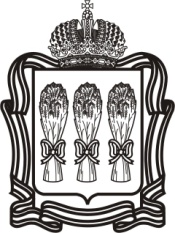 О внесении изменений в Территориальную программу государственных гарантий бесплатного оказания гражданам медицинской помощи на территории Пензенской области на 2016 год, утвержденную постановлением Правительства Пензенской области от 24.12.2015 № 734-пП (с последующими изменениями)В целях приведения нормативного правового акта в соответствие 
с действующим законодательством, руководствуясь Законом Пензенской области от 25.12.2015 № 2860-ЗПО «О бюджете Территориального фонда обязательного медицинского страхования Пензенской области на 2016 год» (с последующими изменениями) и от 22.12.2005 № 906-ЗПО «О Правительстве Пензенской области» (с последующими изменениями), Правительство Пензенской области п о с т а н о в л я е т:1. Внести в Территориальную программу государственных гарантий бесплатного оказания гражданам медицинской помощи на территории Пензенской области на 2016 год (далее – Программа), утвержденную постановлением Правительства Пензенской области от 24.12.2015 № 734-пП «О Территориальной программе государственных гарантий бесплатного оказания гражданам медицинской помощи на территории Пензенской области на 2016 год» 
(с последующими изменениями), следующие изменения:1.1. В разделе 2 «Перечень заболеваний (состояний) и перечень видов, форм и условий медицинской помощи, оказываемой гражданам без взимания 
с них платы за счет средств бюджетных ассигнований бюджета Пензенской области и средств бюджета Территориального фонда обязательного медицинского страхования Пензенской области» Программы:1.1.1. пункт 2.3. «Территориальная программа обязательного медицинского страхования Пензенской области на 2016 год» Программы изложить в новой редакции согласно приложению № 1 к настоящему постановлению.1.2. Раздел 3 «Перечень медицинских организаций, участвующих 
в реализации Программы» Программы изложить в новой редакции:«3. Перечень медицинских организаций, участвующих в реализации Программы1.3. Пункт 5.14 раздела 5 «Порядок и условия предоставления медицинской помощи, в том числе сроки ожидания медицинской помощи, оказываемой 
в плановой форме, в том числе сроки ожидания оказания медицинской помощи в стационарных условиях, перечень мероприятий по профилактике заболеваний и формированию здорового образа жизни, осуществляемых в рамках Программы» Программы признать утратившими силу.1.4. Раздел 6 «Стоимость программы» Программы изложить в новой редакции согласно приложению № 2 к настоящему постановлению.1.5. Раздел 7 «Объем медицинской помощи в расчете на одного жителя, стоимость объема медицинской помощи с учетом условий ее оказания, подушевой норматив финансирования» Программы изложить в новой редакции согласно приложению № 3 к настоящему постановлению.1.6. Подпункт 8.2 пункта 8 раздела 8 «Порядок оплаты за счет бюджетных ассигнований бюджета Пензенской области медицинской помощи в экстренной форме, оказанной медицинскими организациями, включенными в перечень медицинских организаций, участвующих в реализации Программы» Программы признать утратившими силу. 1.7. Приложение № 3 к Программе «Перечень медицинских изделий, имплантируемых в организм человека при оказании медицинской помощи 
в рамках программы государственных гарантий бесплатного оказания гражданам медицинской помощи» изложить в новой редакции согласно приложению № 4 к настоящему постановлению.2. Настоящее постановление вступает в силу со дня его официального опубликования.3. Настоящее постановление опубликовать в газете «Пензенские губернские ведомости» и разместить (опубликовать) на «Официальном интернет-портале правовой информации» (www.pravo.gov.ru) и на официальном сайте Правительства Пензенской области в информационно-телекоммуникационной сети «Интернет».4. Контроль за исполнением настоящего постановления возложить на Вице-губернатора Пензенской области.2.3. Территориальная программа обязательного медицинского страхования Пензенской области на 2016 год 2.3.1. Территориальная программа обязательного медицинского страхования – составная часть Территориальной программы государственных гарантий бесплатного оказания гражданам медицинской помощи на территории Пензенской области, определяющая права застрахованных лиц на бесплатное оказание им медицинской помощи на территории Пензенской области.Территориальная программа обязательного медицинского страхования (далее – Программа ОМС) реализуется за счет средств субвенции для финансового обеспечения организации обязательного медицинского страхования на территориях субъектов Российской Федерации из бюджета Федерального фонда обязательного медицинского страхования бюджетам территориальных фондов обязательного медицинского страхования, прочих межбюджетных трансфертов, передаваемых бюджетам территориальных фондов обязательного медицинского страхования, и иных источников, предусмотренных законодательством Российской Федерации.Программа ОМС реализуется на основе договоров, заключенных между участниками обязательного медицинского страхования:- договоров на финансовое обеспечение обязательного медицинского страхования;- договоров на оказание и оплату медицинской помощи по обязательному медицинскому страхованию, а также с учетом условий Соглашения о реализации Программы, заключенного в соответствии с частью 6 статьи 81 Федерального закона от 21.11.2011 № 323-ФЗ «Об основах охраны здоровья граждан 
в Российской Федерации» (с последующими изменениями).Программа ОМС формируется с учетом порядков оказания медицинской помощи и на основе стандартов медицинской помощи, а также с учетом особенностей половозрастного состава населения, уровня и структуры заболеваемости населения Пензенской области, основанных на данных медицинской статистики, климатических и географических особенностей региона и транспортной доступности медицинских организаций, сбалансированности объема медицинской помощи и ее финансового обеспечения, в том числе уплате страховых взносов на обязательное медицинское страхование неработающего населения в порядке, установленном законодательством Российской Федерации об обязательном медицинском страховании. Понятие «медицинская организация» используется в Программе ОМС 
в значении, определенном в Федеральном законе от 29.11.2010 № 326-ФЗ
«Об обязательном медицинском страховании в Российской Федерации» 
(с последующими изменениями).К медицинским организациям в сфере обязательного медицинского страхования (далее – медицинские организации) относятся имеющие право 
на осуществление медицинской деятельности и включенные в реестр медицинских организаций, осуществляющих деятельность в сфере обязательного медицинского страхования (далее – реестр медицинских организаций):1) организации любой предусмотренной законодательством Российской Федерации организационно-правовой формы;2) индивидуальные предприниматели, осуществляющие медицинскую деятельность.Медицинская организация включается в реестр медицинских организаций на основании уведомления, направляемого ею в территориальный фонд 
до 1 сентября года, предшествующего году, в котором медицинская организация намерена осуществлять деятельность в сфере обязательного медицинского страхования. ТФОМС Пензенской области не вправе отказать медицинской организации во включении в реестр медицинских организаций. Комиссией по разработке территориальной программы обязательного медицинского страхования в Пензенской области могут быть установлены иные сроки подачи уведомления вновь создаваемыми медицинскими организациями. Информация о сроках и порядке подачи уведомления о включении медицинской организации в реестр медицинских организаций, осуществляющих деятельность в сфере обязательного медицинского страхования, размещается ТФОМС Пензенской области на своем официальном сайте в сети «Интернет».Медицинские организации, включенные в реестр медицинских организаций, не имеют права в течение года, в котором они осуществляют деятельность в сфере обязательного медицинского страхования, выйти из числа медицинских организаций, осуществляющих деятельность в сфере обязательного медицинского страхования, за исключением случаев ликвидации медицинской организации, утраты права на осуществление медицинской деятельности, банкротства или иных предусмотренных законодательством Российской Федерации случаев. Медицинская организация, включенная в реестр медицинских организаций, направившая в ТФОМС Пензенской области уведомление об исключении 
из реестра медицинских организаций до заключения договора на оказание и оплату медицинской помощи по обязательному медицинскому страхованию, исключается территориальным фондом из реестра медицинских организаций на следующий рабочий день после дня получения территориальным фондом указанного уведомления.Медицинская организация осуществляет свою деятельность в сфере обязательного медицинского страхования на основании договора на оказание и оплату медицинской помощи по обязательному медицинскому страхованию и не вправе отказать застрахованным лицам в оказании медицинской помощи в соответствии с территориальной программой обязательного медицинского страхования.Медицинские организации ведут раздельный учет по операциям со средствами обязательного медицинского страхования.Медицинские организации, созданные в соответствии с законодательством Российской Федерации и находящиеся за пределами территории Российской Федерации, вправе оказывать виды медицинской помощи застрахованным лицам, установленные базовой программой обязательного медицинского страхования, за счет средств обязательного медицинского страхования в порядке, установленном правилами обязательного медицинского страхования.Программа ОМС включает в себя:- порядок, виды и условия оказания медицинской помощи (включая перечень видов высокотехнологичной медицинской помощи, который содержит, 
в том числе, методы лечения согласно приложению № 1 к настоящей Программе), оказываемой в медицинских организациях, участвующих в реализации Программы ОМС;- перечень страховых случаев, установленных Базовой программой обязательного медицинского страхования;- нормативы объемов предоставления медицинской помощи в расчете 
на одно застрахованное лицо;- нормативы финансовых затрат на единицу объема предоставления медицинской помощи в расчете на одно застрахованное лицо; - нормативы финансового обеспечения Программы ОМС в расчете на одно застрахованное лицо;- способы оплаты медицинской помощи, оказываемой по обязательному медицинскому страхованию;- порядок формирования и структуру тарифа на оплату медицинской помощи;- реестр медицинских организаций, участвующих в реализации Программы ОМС;- целевые значения критериев доступности и качества медицинской помощи;- объемы предоставления медицинской помощи в рамках Программы ОМС;- стоимость Программы ОМС.2.3.2. Перечень страховых случаев и порядок, виды и условия оказания медицинской помощи (включая перечень видов высокотехнологичной медицинской помощи, который содержит, в том числе, методы лечения согласно приложению № 1 к настоящей Программе) в медицинских организациях, участвующих в реализации Программы ОМС, оказываемой гражданам без взимания с них платы за счет средств бюджета Территориального фонда обязательного медицинского страхования Пензенской областиВ рамках настоящей Программы ОМС бесплатно застрахованным лицам оказывается:- первичная медико-санитарная помощь, включая профилактическую помощь;- специализированная медицинская помощь (в том числе высоко-технологичная медицинская помощь согласно приложению № 1 к настоящей Программе) при заболеваниях и состояниях, указанных в настоящем разделе, 
за исключением заболеваний, передаваемых половым путем, вызванных вирусом иммунодефицита человека, синдрома приобретенного иммунодефицита, туберкулеза, психических расстройств и расстройств поведения;- скорая медицинская помощь (за исключением санитарно-авиационной эвакуации, осуществляемой воздушными судами);- осуществляются мероприятия по диспансеризации и профилактическим медицинским осмотрам отдельных категорий граждан, указанных в настоящем разделе Программы ОМС, медицинской реабилитации, осуществляемой 
в медицинских организациях, аудиологическому скринингу, а также по применению вспомогательных репродуктивных технологий (экстракорпораль-ного оплодотворения), включая обеспечение лекарственными препаратами 
в соответствии с законодательством Российской Федерации.Первичная медико-санитарная помощь является основой системы оказания медицинской помощи и включает в себя мероприятия по профилактике, диагностике, лечению заболеваний и состояний, медицинской реабилитации, наблюдению за течением беременности, формированию здорового образа жизни и санитарно-гигиеническому просвещению населения.Первичная медико-санитарная помощь оказывается бесплатно в амбулатор-ных условиях и в условиях дневного стационара, в плановой и неотложной форме в медицинских организациях и их соответствующих структурных подразделениях. Первичная доврачебная медико-санитарная помощь оказывается фельдшерами, акушерами и другими медицинскими работниками со средним медицинским образованием.Первичная врачебная медико-санитарная помощь оказывается врачами-терапевтами, врачами-терапевтами участковыми, врачами-педиатрами, врачами-педиатрами участковыми и врачами общей практики (семейными врачами).Первичная специализированная медико-санитарная помощь оказывается врачами-специалистами, включая врачей-специалистов медицинских организаций, оказывающих специализированную, в том числе высокотехнологичную, медицинскую помощь.Специализированная медицинская помощь оказывается бесплатно в стационарных условиях и условиях дневного стационара врачами-специалистами и включает в себя профилактику, диагностику и лечение заболеваний и состояний (в том числе в период беременности, родов и послеродовый период), требующих использования специальных методов и сложных медицинских технологий, 
а также медицинскую реабилитацию.Высокотехнологичная медицинская помощь, являющаяся частью специали-зированной медицинской помощи, включает в себя применение новых сложных и (или) уникальных методов лечения, а также ресурсоемких методов лечения 
с научно доказанной эффективностью, в том числе клеточных технологий, роботизированной техники, информационных технологий и методов генной инженерии, разработанных на основе достижений медицинской науки и смежных отраслей науки и техники.Высокотехнологичная медицинская помощь, являющаяся частью специали-зированной медицинской помощи, оказывается медицинскими организациями в соответствии с перечнем видов высокотехнологичной медицинской помощи согласно приложению № 1 к настоящей Программе, который содержит, в том числе, методы лечения и источники финансового обеспечения высоко-технологичной медицинской помощи. Скорая, в том числе скорая специализированная, медицинская помощь оказывается гражданам бесплатно в экстренной или неотложной форме вне медицинской организации, а также в амбулаторных и стационарных условиях при заболеваниях, несчастных случаях, травмах, отравлениях и других состояниях, требующих срочного медицинского вмешательства.Скорая, в том числе скорая специализированная, медицинская помощь оказывается медицинскими организациями государственной системы здраво-охранения бесплатно.При оказании скорой медицинской помощи в случае необходимости осуществляется медицинская эвакуация, представляющая собой транспортировку граждан в целях спасения жизни и сохранения здоровья (в том числе лиц, находящихся на лечении в медицинских организациях, в которых отсутствует возможность оказания необходимой медицинской помощи при угрожающих жизни состояниях, женщин в период беременности, родов, послеродовой период и новорожденных). Медицинская эвакуация осуществляется выездными бригадами скорой медицинской помощи с проведением во время транспортировки мероприятий по оказанию медицинской помощи, в том числе с применением медицинского оборудования.Медицинская помощь оказывается в следующих формах:экстренная – медицинская помощь, оказываемая при внезапных острых заболеваниях, состояниях, обострении хронических заболеваний, представляющих угрозу жизни пациента;неотложная – медицинская помощь, оказываемая при внезапных острых заболеваниях, состояниях, обострении хронических заболеваний без явных признаков угрозы жизни пациента;плановая – медицинская помощь, которая оказывается при проведении профилактических мероприятий, при заболеваниях и состояниях, не сопровож-дающихся угрозой жизни пациента, не требующих экстренной и неотложной медицинской помощи, отсрочка оказания которой на определенное время 
не повлечет за собой ухудшение состояния пациента, угрозу его жизни и здоровью.При оказании в рамках Программы ОМС первичной медико-санитарной помощи в условиях дневного стационара и в неотложной форме, специализи-рованной, в том числе высокотехнологичной, медицинской помощи, скорой, 
в том числе скорой специализированной, медицинской помощи осуществляется обеспечение граждан лекарственными препаратами для медицинского применения, включенными в перечень жизненно необходимых и важнейших лекарственных препаратов в соответствии с Федеральным законом от 12.04.2010 № 61-ФЗ 
«Об обращении лекарственных средств» (с последующими изменениями), и медицинскими изделиями, которые предусмотрены стандартами медицинской помощи.В рамках Программы ОМС бесплатно категориям лиц, указанным 
в статье 10 Федерального закона от 29.11.2010 № 326-ФЗ «Об обязательном медицинском страховании в Российской Федерации» (с последующими измене-ниями), за счет средств бюджета ТФОМС Пензенской области оказываются первичная медико-санитарная помощь, включая профилактическую помощь, скорая медицинская помощь (за исключением санитарно-авиационной эвакуации, осуществляемой воздушными судами), специализированная (в том числе высокотехнологичная согласно приложению № 1 к настоящей Программе), медицинская помощь в следующих страховых случаях:- инфекционные и паразитарные болезни;- новообразования;- болезни эндокринной системы;- расстройства питания и нарушения обмена веществ;- болезни нервной системы;- болезни крови, кроветворных органов;- отдельные нарушения, вовлекающие иммунный механизм;- болезни глаза и его придаточного аппарата;- болезни уха и сосцевидного отростка;- болезни системы кровообращения;- болезни органов дыхания;- болезни органов пищеварения, в том числе болезни полости рта, слюнных желез и челюстей (за исключением зубного протезирования);- болезни мочеполовой системы;- болезни кожи и подкожной клетчатки;- болезни костно-мышечной системы и соединительной ткани;- травмы, отравления и некоторые другие последствия воздействия внешних причин;- врожденные аномалии (пороки развития);- деформации и хромосомные нарушения;- беременность, роды, послеродовой период и аборты;- отдельные состояния, возникающие у детей в перинатальный период;- симптомы, признаки и отклонения от нормы, не отнесенные к заболеваниям и состояниям.В рамках реализации Программы ОМС осуществляется финансовое обеспечение мероприятий по диспансеризации и профилактическим медицинским осмотрам в соответствии с порядками, утверждаемыми Министерством здраво-охранения Российской Федерации, отдельных категорий граждан, включая взрослое население в возрасте 18 лет и старше, в том числе работающих и неработающих граждан, обучающихся в образовательных организациях 
по очной форме, медицинским осмотрам несовершеннолетних, в том числе при поступлении в образовательные организации и в период обучения в них, диспансеризации пребывающих в организациях, осуществляющих стационарное обслуживание детей-сирот и детей, находящихся в трудной жизненной ситуации, детей-сирот и детей, оставшихся без попечения родителей, в том числе усыновленных (удочеренных), принятых под опеку (попечительство), в приемную или патронатную семью, и других категорий. В рамках реализации Программы ОМС также осуществляется предоставление ветеранам Великой Отечественной войны (ВОВ), ветеранам боевых действий на территории Российской Федерации и территорий других государств, ветеранам военной службы, ветеранам труда внеочередной бесплатной медицинской помощи (в том числе ежегодного бесплатного диспансерного обследования) в рамках Программы ОМС в медицинских организациях, участвующих в реализации Программы ОМС.Предоставление гражданам Российской Федерации, оказавшимся в зоне влияния неблагоприятных факторов, возникших вследствие катастрофы 
на Чернобыльской АЭС, либо принимавшим участие в ликвидации последствий этой катастрофы, бесплатной медицинской помощи (в стационаре и амбулаторно) и обязательного специального медицинского наблюдения (диспансеризации) 
в рамках Программы ОМС.Медицинская реабилитация инвалидов в рамках Программы ОМС в условиях медицинских организаций, работающих в системе обязательного медицинского страхования.В рамках Программы ОМС осуществляется проведение осмотров врачами и диагностических исследований в целях медицинского освидетельствования лиц, желающих усыновить (удочерить), взять под опеку (попечительство), в приемную или патронатную семью детей, оставшихся без попечения родителей, а также обязательных диагностических исследований и оказание медицинской помощи гражданам в организациях и учреждениях, работающих в системе ОМС, категории граждан, имеющих страховой медицинский полис, при постановке их на воинский учет, призыве или поступлении на военную службу или приравненную к ней службу по контракту, поступлении в военные профес-сиональные образовательные организации или в военные образовательные организации высшего образования, заключении с Министерством обороны Российской Федерации договора об обучении на военной кафедре при федеральной государственной образовательной организации высшего образования по программе военной подготовки офицеров запаса, программе военной подготовки сержантов, старшин запаса либо программе военной подготовки солдат, матросов запаса, призыве на военные сборы, а также при направлении на альтернативную гражданскую службу, за исключением медицинского освидетельствования в целях определения годности граждан к военной или приравненной к ней службе.Первичная медико-санитарная помощь, оказываемая центрами здоровья по формированию здорового образа жизни у граждан Российской Федерации, включая сокращение потребления алкоголя и табака (далее – Центры здоровья), созданными на функциональной основе государственных бюджетных учреждений здравоохранения «Клиническая больница № 4», «Пензенская областная детская клиническая больница им. Н.Ф. Филатова», «Клиническая больница № 6 
им. Г.А. Захарьина», «Городская поликлиника», «Городская детская поликлиника», «Кузнецкая межрайонная детская больница».Для медицинских организаций, в составе которых на функциональной основе созданы Центры здоровья, единицей объема первичной медико-санитарной помощи является посещение:- впервые обратившихся граждан в отчетном году для проведения комплексного обследования;- граждан, обратившихся для динамического наблюдения по рекомендации врача Центра здоровья, направленных медицинской организацией по месту прикрепления; направленных медицинскими работниками образовательных организаций; направленных врачом, ответственным за проведение дополнительной диспансеризации работающих граждан из I (практически здоров) и II (риск развития заболеваний) групп состояния здоровья (далее – I и II группы состояния здоровья); направленных работодателем по заключению врача, ответственного за проведение углубленных медицинских осмотров с I и 
II группами состояния здоровья.В соответствии с приказом Минздравсоцразвития России от 19.08.2009 № 597н «Об организации деятельности центров здоровья по формированию здорового образа жизни у граждан Российской Федерации, включая сокращение потребления алкоголя и табака» (с последующими изменениями) первичное обращение для проведения комплексного обследования обратившимся гражданам определяется один раз в отчетном году.Первичное обращение включает:- для взрослого населения: измерение роста и веса, тестирование 
на аппаратно-программном комплексе для скрининг-оценки уровня психо-физиологического и соматического здоровья, функциональных и адаптивных резервов организма, скрининг сердца компьютеризированный (экспресс-оценка состояния сердца по ЭКГ-сигналам от конечностей), ангиологический скрининг с автоматическим измерением систолического артериального давления и расчета плечелодыжечного индекса (выполняется у пациентов старше 30 лет), пульсоксиметрию, биоимпедансометрию (выполняется при наличии показаний), исследование на наличие наркотических средств, психотропных веществ и их метаболитов в биологических средах организма (выполняется при наличии показаний), анализ котинина и других биологических маркеров в моче и крови (выполняется при наличии показаний), экспресс-анализ для определения общего холестерина и глюкозы в крови, комплексную детальную оценку функций дыхательной системы (спирометр компьютеризированный), проверку остроты зрения, рефрактометрию, тонометрию, исследование бинокулярного зрения, определение вида и степени аметропии, наличия астигматизма, диагностику кариеса зубов, болезней пародонта, некариозных поражений, болезней слизистой оболочки и регистрацию стоматологического статуса пациента, осмотр врача;- для детского населения: измерение роста и веса, тестирование на аппаратно-программном комплексе для скрининг-оценки уровня психофизиологического и соматического здоровья, функциональных и адаптивных резервов организма, определение глюкозы в крови, комплексную детальную оценку функций дыхательной системы, оценку состояния гигиены полости рта.За счет средств обязательного медицинского страхования осуществляется проведение заместительной почечной терапии методами гемодиализа, перито-неального диализа.2.3.3. Порядок формирования и структура тарифа на оплату медицинской помощиПорядок формирования и структура тарифа на оплату медицинской помощи по обязательному медицинскому страхованию устанавливается в соответствии с Федеральным законом № 326-ФЗ от 29.11.2010 «Об обязательном медицинском страховании в Российской Федерации» (с последующими изменениями). Тарифы на оплату медицинской помощи в одной медицинской организации являются едиными для всех страховых медицинских организаций, находящихся на территории Пензенской области, оплачивающих медицинскую помощь 
в рамках Программы ОМС, а также в случаях, установленных Федеральным законом № 326-ФЗ от 29.11.2010 «Об обязательном медицинском страховании 
в Российской Федерации» (с последующими изменениями) – в рамках Базовой программы обязательного медицинского страхования.Тарифы на оплату медицинской помощи по обязательному медицинскому страхованию устанавливаются тарифным соглашением между уполномоченным органом исполнительной власти субъекта Российской Федерации, территориальным фондом обязательного медицинского страхования, представителями страховых медицинских организаций, медицинских профессиональных некоммерческих организаций, созданных в соответствии со статьей 76 Федерального закона 
«Об основах охраны здоровья граждан в Российской Федерации», профес-сиональных союзов медицинских работников или их объединений (ассоциаций), включенными в состав комиссии по разработке территориальной программы обязательного медицинского страхования, создаваемой в субъекте Российской Федерации в установленном порядке.В Пензенской области тарифы на оплату медицинской помощи по обязательному медицинскому страхованию формируются в соответствии 
с принятыми в территориальной программе обязательного медицинского страхования способами оплаты медицинской помощи и в части расходов 
на заработную плату включают финансовое обеспечение денежных выплат стимулирующего характера, в том числе денежные выплаты:врачам-терапевтам участковым, врачам-педиатрам участковым, врачам общей практики (семейным врачам), медицинским сестрам участковым врачей-терапевтов участковых, врачей-педиатров участковых и медицинским сестрам врачей общей практики (семейных врачей) за оказанную медицинскую помощь в амбулаторных условиях;медицинским работникам фельдшерско-акушерских пунктов (заведующим фельдшерско-акушерскими пунктами, фельдшерам, акушерам (акушеркам), медицинским сестрам, в том числе медицинским сестрам патронажным) 
за оказанную медицинскую помощь в амбулаторных условиях;врачам, фельдшерам и медицинским сестрам медицинских организаций и подразделений скорой медицинской помощи за оказанную скорую медицинскую помощь вне медицинской организации;врачам-специалистам за оказанную медицинскую помощь в амбулаторных условиях и в условиях дневного стационара.Структура тарифа на оплату медицинской помощи включает в себя расходы на заработную плату, начисления на оплату труда, прочие выплаты, приобретение лекарственных средств, расходных материалов, продуктов питания, мягкого инвентаря, медицинского инструментария, реактивов и химикатов, прочих материальных запасов, расходы на оплату стоимости лабораторных и инструментальных исследований, проводимых в других организациях (при отсутствии в медицинской организации лаборатории и диагностического оборудования), организации питания (при отсутствии организованного питания в медицинской организации), расходы на оплату услуг связи, транспортных услуг, коммунальных услуг, работ и услуг по содержанию имущества, расходы на арендную плату за пользование имуществом, оплату программного обеспечения и прочих услуг, социальное обеспечение работников медицинских организаций, установленное законодательством Российской Федерации, прочие расходы, расходы на приобретение основных средств (оборудование, производ-ственный и хозяйственный инвентарь) стоимостью до ста тысяч рублей за единицу.2.3.4. Реестр медицинских организаций, участвующих в реализации Программы ОМС2.3.5. Объемы предоставления медицинской помощи в рамках Программы ОМС2.3.5.1. Объемы стационарной медицинской помощи, предоставляемой 
по Программе ОМС в соответствии с базовой Программой ОМС на 2016 год.*) *) Объемы предоставления медицинской помощи для конкретной медицинской организации, включенной в реестр медицинских организаций, осуществляющих деятельность в сфере ОМС, распределяются решением комиссии по разработке Территориальной программы ОМС в соответствии с требованиями частей 9,10 статьи 36 Федерального закона от 29.11.2010 № 326-ФЗ «Об обязательном медицинском страховании в Российской Федерации» (с последующими изменениями).В соответствии с требованиями части 10 статьи 36 Федерального закона от 29.11.2010 № 326-ФЗ 
«Об обязательном медицинском страховании в Российской Федерации» (с последующими изменениями) объемы предоставления медицинской помощи, установленные Территориальной программой ОМС Пензенской области, включают в себя объемы предоставления медицинской помощи застрахованным лицам на территории Пензенской области за пределами территории страхования.**) Включая объемы медицинской помощи, оказываемой по профилю «медицинская реабилитация» 
(в том числе по профилю «реабилитация соматическая»).***) Включая объемы медицинской помощи, оказываемой по профилю «детская онкология» 
(312 случаев госпитализации).2.3.5.2. Объемы медицинской помощи, предоставляемой в условиях дневных стационаров всех типов по Программе ОМС в соответствии с базовой Программой ОМС на 2016 год.*)*) Объемы предоставления медицинской помощи для конкретной медицинской организации, включенной в реестр медицинских организаций, осуществляющих деятельность в сфере ОМС, распределяются решением комиссии по разработке Территориальной программы ОМС в соответствии с требованиями частей 9,10 статьи 36 Федерального закона от 29.11.2010 № 326-ФЗ «Об обязательном медицинском страховании в Российской Федерации» (с последующими изменениями).В соответствии с требованиями части 10 статьи 36 Федерального закона от 29.11.2010 № 326-ФЗ 
«Об обязательном медицинском страховании в Российской Федерации» (с последующими изменениями) объемы предоставления медицинской помощи, установленные Территориальной программой ОМС Пензенской области, включают в себя объемы предоставления медицинской помощи застрахованным лицам на территории Пензенской области за пределами территории страхования.**) Терапия, включая гастроэнтерологию.***) Хирургия, включая онкологию, гематологию, радиологию и радиотерапию.****) Объемы заместительной почечной терапии, предоставляемой по Программе ОМС в 2016 году 
в соответствии с базовой Программой ОМС, по каждому наименованию процедур представлены в подпункте 2.3.5.2.1.2.3.5.2.1. Объемы заместительной почечной терапии, предоставляемой 
по Программе ОМС в 2016 году в соответствии с базовой Программой ОМС. *)*) Объемы предоставления медицинской помощи для конкретной медицинской организации, включенной в реестр медицинских организаций, осуществляющих деятельность в сфере ОМС, распределяются решением комиссии по разработке Территориальной программы ОМС в соответствии с требованиями частей 9,10 статьи 36 Федерального закона от 29.11.2010 № 326-ФЗ «Об обязательном медицинском страховании в Российской Федерации» (с последующими изменениями).**) Случай лечения заместительной почечной терапии методом гемодиализа – 13 процедур в течение 30 дней; случай лечения заместительной почечной терапии методом перитонеального диализа – 30,4 дня.2.3.5.3. Объемы амбулаторной медицинской помощи, предоставляемой 
по Программе ОМС в 2016 году в соответствии с базовой Программой ОМС 
по врачебным специальностям. *)*) Объемы предоставления медицинской помощи для конкретной медицинской организации, включенной в реестр медицинских организаций, осуществляющих деятельность в сфере ОМС, распределяются решением комиссии по разработке Территориальной программы ОМС в соответствии с требованиями частей 9,10 статьи 36 Федерального закона от 29.11.2010 № 326-ФЗ «Об обязательном медицинском страховании в Российской Федерации» (с последующими изменениями).В соответствии с требованиями части 10 статьи 36 Федерального закона от 29.11.2010 № 326-ФЗ 
«Об обязательном медицинском страховании в Российской Федерации» (с последующими изменениями) объемы предоставления медицинской помощи, установленные Территориальной программой ОМС Пензенской области, включают в себя объемы предоставления медицинской помощи застрахованным лицам на территории Пензенской области за пределами территории страхования.**) Включая объемы аудиологического скрининга в количестве 5 564 посещений с профилактической целью.***) Объемы простых медицинских услуг, оказываемых в амбулаторных условиях по Программе ОМС 
в 2016 году в соответствии с базовой Программой ОМС (амбулаторная хирургия), по каждому наименованию услуг представлены в подпункте 2.3.5.3.2.****) Объемы диагностических исследований, проводимых в амбулаторных условиях по Программе ОМС в 2016 году в соответствии с базовой Программой ОМС (диагностические исследования), по каждому наименованию услуг представлены в подпункте 2.3.5.4.2.3.5.3.1. Объемы амбулаторной медицинской помощи, предоставляемой по Программе ОМС в 2016 году в соответствии с базовой Программой ОМС 
по врачебным специальностям, в расчете на одно застрахованное по ОМС лицо.*)*) Объемы предоставления медицинской помощи для конкретной медицинской организации, включенной в реестр медицинских организаций, осуществляющих деятельность в сфере ОМС, распределяются решением комиссии по разработке Территориальной программы ОМС в соответствии с требованиями частей 9,10 статьи 36 Федерального закона от 29.11.2010 № 326-ФЗ «Об обязательном медицинском страховании в Российской Федерации» (с последующими изменениями).В соответствии с требованиями части 10 статьи 36 Федерального закона от 29.11.2010 № 326-ФЗ 
«Об обязательном медицинском страховании в Российской Федерации» (с последующими изменениями) объемы предоставления медицинской помощи, установленные Территориальной программой ОМС Пензенской области, включают в себя объемы предоставления медицинской помощи застрахованным лицам на территории Пензенской области за пределами территории страхования.**) Включая объемы аудиологического скрининга.***) Объемы простых медицинских услуг, оказываемых в амбулаторных условиях по Программе ОМС 
в 2016 году в соответствии с базовой Программой ОМС (амбулаторная хирургия), по каждому наименованию услуг представлены в подпункте 2.3.5.3.2.****) Объемы диагностических исследований, проводимых в амбулаторных условиях по Программе ОМС в 2016 году в соответствии с базовой Программой ОМС (диагностические исследования), по каждому наименованию услуг представлены в подпункте 2.3.5.42.3.5.3.2. Объемы простых медицинских услуг, оказываемых в амбулаторных условиях в рамках базовой Программы ОМС в 2016 году (амбулаторная хирургия). *)*) Объемы предоставления медицинской помощи для конкретной медицинской организации, включенной в реестр медицинских организаций, осуществляющих деятельность в сфере ОМС, распределяются решением комиссии по разработке Территориальной программы ОМС в соответствии с требованиями частей 9,10 статьи 36 Федерального закона от 29.11.2010 № 326-ФЗ «Об обязательном медицинском страховании в Российской Федерации» (с последующими изменениями).2.3.5.4. Объемы диагностических исследований, проводимых в амбулаторных условиях в соответствии с базовой Программой ОМС в 2016 году.*)*) Объемы предоставления медицинской помощи для конкретной медицинской организации, включенной в реестр медицинских организаций, осуществляющих деятельность в сфере ОМС, распределяются решением комиссии по разработке Территориальной программы ОМС в соответствии с требованиями частей 9,10 статьи 36 Федерального закона от 29.11.2010 № 326-ФЗ «Об обязательном медицинском страховании в Российской Федерации» (с последующими изменениями).2.3.5.5. Объемы скорой медицинской помощи, предоставляемой по Программе ОМС в соответствии с базовой Программой ОМС на 2016 год, – 401211 вызовов. Норматив объема предоставления скорой медицинской помощи в расчете на одно застрахованное по ОМС лицо – 0,300 вызова.Объемы предоставления медицинской помощи для конкретной медицинской организации, включенной в реестр медицинских организаций, осуществляющих деятельность в сфере ОМС, распределяются решением комиссии по разработке Территориальной программы ОМС в соответствии 
с требованиями частей 9,10 статьи 36 Федерального закона от 29.11.2010 
№ 326-ФЗ «Об обязательном медицинском страховании в Российской Федерации» 
(с последующими изменениями).В соответствии с требованиями части 10 статьи 36 Федерального закона от 29.11.2010 № 326-ФЗ «Об обязательном медицинском страховании 
в Российской Федерации» (с последующими изменениями) объемы предоставления медицинской помощи, установленные Территориальной программой ОМС Пензенской области, включают в себя объемы предоставления медицинской помощи застрахованным лицам на территории Пензенской области за пределами территории страхования.2.3.5.6. Нормативные сроки средней длительности пребывания одного больного в стационаре и нормативное число дней использования койки в году, установленные для медицинских организаций, работающих в системе ОМС 
на территории Пензенской области, с 01.01.2016. 2.3.6. Способы оплаты медицинской помощи, оказываемой по обязательному медицинскому страхованиюПри реализации Программы ОМС на территории Пензенской области 
в 2016 году применяются следующие способы оплаты медицинской помощи, оказываемой застрахованным лицам по обязательному медицинскому страхованию в Российской Федерации:при оплате медицинской помощи, оказанной в амбулаторных условиях:по подушевому нормативу финансирования на прикрепившихся лиц 
в сочетании с оплатой за единицу объема медицинской помощи – за медицинскую услугу, за посещение, за обращение (законченный случай);за единицу объема медицинской помощи – за медицинскую услугу, 
за посещение, за обращение (законченный случай) (используется при оплате медицинской помощи, оказанной застрахованным лицам за пределами субъекта Российской Федерации, на территории которого выдан полис обязательного медицинского страхования, а также в отдельных медицинских организациях, 
не имеющих прикрепившихся лиц);по подушевому нормативу финансирования на прикрепившихся лиц 
с учетом показателей результативности деятельности медицинской организации, в том числе с включением расходов на медицинскую помощь, оказываемую 
в иных медицинских организациях (за единицу объема медицинской помощи);при оплате медицинской помощи, оказанной в стационарных условиях, – за законченный случай лечения заболевания, включенного в соответствующую группу заболеваний (в том числе клинико-статистические группы заболеваний);при оплате медицинской помощи, оказанной в условиях дневного стационара, – за законченный случай лечения заболевания, включенного 
в соответствующую группу заболеваний (в том числе клинико-статистические группы заболеваний);при оплате скорой медицинской помощи, оказанной вне медицинской организации (по месту вызова бригады скорой, в том числе скорой специализи-рованной, медицинской помощи, а также в транспортном средстве при медицинской эвакуации), – по подушевому нормативу финансирования 
в сочетании с оплатой за вызов скорой медицинской помощи.2.3.7. Нормативы объемов предоставления медицинской помощи в расчете на одно застрахованное лицоНормативы объема медицинской помощи по видам, условиям и формам ее оказания определяются по базовой программе обязательного медицинского страхования – в расчете на одно застрахованное лицо. Нормативы объема медицинской помощи на 2016 год составляют:для скорой медицинской помощи вне медицинской организации, включая медицинскую эвакуацию, в рамках базовой программы обязательного медицинского страхования – 0,300 вызова на одно застрахованное лицо;для медицинской помощи в амбулаторных условиях, оказываемой 
с профилактическими и иными целями (включая посещения центров здоровья, посещения в связи с диспансеризацией, посещения среднего медицинского персонала, в том числе при заболеваниях полости рта, слюнных желез и челюстей, за исключением зубного протезирования), в рамках базовой программы обязательного медицинского страхования – 2,350 посещения на одно застрахо-ванное лицо;для медицинской помощи в амбулаторных условиях, оказываемой в связи с заболеваниями, в рамках базовой программы обязательного медицинского страхования – 1,980 обращения (законченного случая лечения заболевания 
в амбулаторных условиях с кратностью посещений по поводу одного заболевания не менее двух) на одно застрахованное лицо;для медицинской помощи в амбулаторных условиях, оказываемой 
в неотложной форме, в рамках базовой программы обязательного медицинского страхования – 0,560 посещения на одно застрахованное лицо;для медицинской помощи в условиях дневных стационаров в рамках базовой программы обязательного медицинского страхования – 0,060 случая лечения на одно застрахованное лицо;дополнительные объемы специализированной, в том числе высоко-технологичной, медицинской помощи, включенной в базовую программу ОМС, оказываемой федеральными государственными учреждениями в условиях дневного стационара, за счет межбюджетных трансфертов, предоставляемых из бюджета Федерального фонда ОМС бюджетам территориальных фондов ОМС в соответствии с частью 3 статьи 5 Федерального закона «О бюджете Федерального фонда обязательного медицинского страхования на 2016 год» 
от 14.12.2015 №365-ФЗ, составляют 0,0007 случая лечения на одно застрахованное лицо;для специализированной медицинской помощи в стационарных условиях в рамках базовой программы обязательного медицинского страхования – 0,17214 случая госпитализации на одно застрахованное лицо, в том числе для медицинской реабилитации в медицинских организациях, оказывающих медицинскую помощь по профилю «Медицинская реабилитация», и реабили-тационных отделениях медицинских организаций в рамках базовой программы обязательного медицинского страхования – 0,039 койко-дня на одно застрахо-ванное лицо;дополнительные объемы специализированной, в том числе высоко-технологичной, медицинской помощи, включенной в базовую программу ОМС, оказываемой федеральными государственными учреждениями в стационарных условиях, за счет межбюджетных трансфертов, предоставляемых из бюджета Федерального фонда ОМС бюджетам территориальных фондов ОМС в соответ-ствии с частью 3 статьи 5 Федерального закона «О бюджете Федерального фонда обязательного медицинского страхования на 2016 год» от 14.12.2015 
№ 365-ФЗ, составляют 0,00251 случая госпитализации на одно застрахованное лицо.Нормативы объема медицинской помощи по видам, условиям и формам ее оказания с учетом этапов оказания в единицах объема на одно застрахованное лицо в год составляют:для медицинской помощи в амбулаторных условиях, оказываемой 
с профилактической и иными целями (включая посещения центров здоровья, посещения в связи с диспансеризацией, посещения среднего медицинского персонала, в том числе при заболеваниях полости рта, слюнных желез и челюстей, за исключением зубного протезирования), в рамках базовой прог-раммы обязательного медицинского страхования на первом этапе оказания медицинской помощи – 1,350 посещения на одно застрахованное лицо, 
на втором этапе оказания медицинской помощи – 0,526 посещения на одно застрахованное лицо, на третьем этапе оказания медицинской помощи – 
0,474 посещения на одно застрахованное лицо;для медицинской помощи в амбулаторных условиях, оказываемой в связи с заболеваниями, в рамках базовой программы обязательного медицинского страхования на первом этапе оказания медицинской помощи – 1,278 обращения (законченного случая лечения заболевания в амбулаторных условиях 
с кратностью посещений по поводу одного заболевания не менее 2-х) на одно застрахованное лицо, на втором этапе оказания медицинской помощи – 
0,479 обращения на одно застрахованное лицо, на третьем этапе оказания медицинской помощи – 0,223 обращения на одно застрахованное лицо;для медицинской помощи в амбулаторных условиях, оказываемой 
в неотложной форме, в рамках базовой программы обязательного медицинского страхования на первом этапе оказания медицинской помощи – 0,301 посещения на одно застрахованное лицо, на втором этапе оказания медицинской помощи – 0,153 посещения на одно застрахованное лицо, на третьем этапе оказания медицинской помощи – 0,106 посещения на одно застрахованное лицо;для медицинской помощи в условиях дневных стационаров в рамках базовой программы обязательного медицинского страхования на первом этапе оказания медицинской помощи – 0,028 случая лечения на одно застрахованное лицо, на втором этапе оказания медицинской помощи – 0,018 случая лечения 
на одно застрахованное лицо, на третьем этапе оказания медицинской помощи – 0,014 случая лечения на одно застрахованное лицо;для медицинской помощи в стационарных условиях в рамках базовой программы обязательного медицинского страхования на первом этапе оказания медицинской помощи – 0,02426 случая госпитализации (законченного случая лечения в стационарных условиях) на одно застрахованное лицо, на втором этапе оказания медицинской помощи – 0,05284 случая госпитализации на одно застрахованное лицо, на третьем этапе оказания медицинской помощи – 
0,09504 случая госпитализации на одно застрахованное лицо;для медицинской помощи с использованием передвижных форм предостав-ления медицинских услуг – 0,005 выезда на одно застрахованное лицо.2.3.8. Нормативы финансовых затрат на единицу объема предоставления медицинской помощи Нормативы финансовых затрат на единицу объема предоставления медицинской помощи на 2016 год составляют:на один вызов скорой медицинской помощи – 1 772,17 рубля;на одно посещение с профилактическими и иными целями при оказании медицинской помощи в амбулаторных условиях медицинскими организациями (их структурными подразделениями) – 363,72 рубля;на одно обращение по поводу заболевания при оказании медицинской помощи в амбулаторных условиях медицинскими организациями (их структурными подразделениями) – 1 019, 07 рубля;на одно посещение при оказании медицинской помощи в неотложной форме в амбулаторных условиях – 465,63 рубля;на один случай лечения в условиях дневных стационаров – 12 922,67 рубля;на один случай госпитализации в медицинских организациях (их структурных подразделениях), оказывающих медицинскую помощь в стационарных условиях, – 23 134,71 рубля;на один койко-день по медицинской реабилитации в специализированных медицинских организациях, оказывающих медицинскую помощь по профилю «Медицинская реабилитация», и реабилитационных отделениях медицинских организаций – 1 595,22 рубля.Норматив финансовых затрат на один случай госпитализаций в федеральные государственные учреждения при оказании дополнительных объемов специализированной, в том числе высокотехнологичной, медицинской помощи, включенной в базовую программу ОМС, в стационарных условиях за счет межбюджетных трансфертов, предоставляемых из бюджета Федерального фонда ОМС бюджетам территориальных фондов ОМС в соответствии с частью 3 статьи 5 Федерального закона «О бюджете Федерального фонда обязательного медицинского страхования на 2016 год» от 14.12.2015 №365-ФЗ, составляет 37 434,26 рубля.Норматив финансовых затрат на один случай лечения в условиях дневных стационаров федеральных государственных учреждений при оказании дополни-тельных объемов специализированной, в том числе высокотехнологичной, медицинской помощи, включенной в базовую программу ОМС, за счет межбюджетных трансфертов, предоставляемых из бюджета Федерального фонда ОМС бюджетам территориальных фондов ОМС в соответствии с частью 3 статьи 5 Федерального закона «О бюджете Федерального фонда обязательного медицинского страхования на 2016 год» от 14.12.2015 №365-ФЗ, составляет 17 928,57 рубля.2.3.9. Нормативы финансового обеспечения Программы ОМСв расчете на одно застрахованное лицоПодушевые нормативы финансового обеспечения, предусмотренные 
за счет средств обязательного медицинского страхования на финансирование базовой программы обязательного медицинского страхования, составляют 
в 2016 году 8 610,73 рубля, из них:- за счет субвенций из бюджета Федерального фонда обязательного медицинского страхования – 8 495,81 рубля;- за счет прочих поступлений – 8,41 рубля;- за счет иных межбюджетных трансфертов бюджетам территориальных фондов ОМС на дополнительное финансовое обеспечение оказания специализированной, в том числе высокотехнологичной, медицинской помощи, включенной в базовую программу ОМС в соответствии с частью 3 статьи 5 Федерального закона «О бюджете Федерального фонда обязательного медицинского страхования на 2016 год» от 14.12.2015 №365-ФЗ – 106,51 рубля.2.3.10. Порядок и условия оказания медицинской помощи в медицинских организациях, участвующих в реализации Программы ОМС, а также целевые значения критериев доступности и качества медицинской помощи, оказываемой в рамках Программы ОМС, предусмотрены разделом 5 Программы2.3.11. Стоимость Программы ОМС на 2016 год*) в случае включения паллиативной медицинской помощи в территориальную программу ОМС сверх базовой программы ОМС с соответствующим платежом субъекта РФ;**) затраты на АУП СМО;***) 1 337 369 – численность застрахованных по ОМС лиц по состоянию на 01.04.2015.6. Стоимость программы6.1. Сводный расчет стоимости утвержденной Программы на 2016 год*) без учета финансовых средств консолидированного бюджета субъекта Российской Федерации на содержание медицинских организаций, работающих в системе ОМС (затраты, не вошедшие в тариф);**) указываются расходы консолидированного бюджета субъекта Российской Федерации на приобретение медицинского оборудования для медицинских организаций, работающих в системе ОМС, сверх  ТПОМС; ***) в случае включения паллиативной медицинской помощи в территориальную программу ОМС сверх базовой программы ОМС с соответствующим платежом субъекта РФ;****) 1 353 000  человек – прогнозная численность постоянного населения Пензенской области на 01.01.2016, по данным Росстата, 1 337 369 – численность застрахованных по ОМС лиц по состоянию на 01.04.2015.6.2. Стоимость Программы по источникам финансового обеспечения 
на 2016 год на территории Пензенской области. *) Без учета бюджетных ассигнований федерального бюджета на ОНЛС, целевые программы, а также межбюджетных трансфертов (строки 06 и 10). **) без учета расходов на обеспечение выполнения территориальными фондами обязательного медицинского страхования своих функций, предусмотренных законом о бюджете территориального фонда обязательного медицинского страхования по разделу 01 «Общегосударственные вопросы».***) 1 353 000 человек  – прогнозная численность постоянного населения Пензенской области на 01.01.2016, по данным Росстата; 1 337 369  человека – численность застрахованных по ОМС лиц по состоянию на 01.04.2015._________________Раздел 7. Объем медицинской помощи в расчете на одногожителя, стоимость объема медицинской помощи с учетом условий ее оказания, подушевой норматив финансирования7.1. Нормативы объема медицинской помощи по видам, условиям и формам ее оказания в целом по Программе определяются в единицах объема 
в расчете на одного жителя в год, по базовой программе обязательного медицинского страхования – в расчете на одно застрахованное лицо. Нормативы объема медицинской помощи используются в целях планирования и финансово-экономического обоснования размера подушевых нормативов финансового обеспечения, предусмотренных Программой, и на 2016 год составляют:7.1.1. для скорой медицинской помощи вне медицинской организации, включая медицинскую эвакуацию, в рамках базовой программы обязательного медицинского страхования – 0,300 вызова на одно застрахованное лицо;7.1.2. для скорой, в том числе скорой специализированной, медицинской помощи, не включенной в территориальную программу обязательного медицинского страхования, включая медицинскую эвакуацию, за счет бюджетных ассигнований бюджета Пензенской области – 0,0129 вызова на одного жителя;7.1.3. для медицинской помощи в амбулаторных условиях, оказываемой 
с профилактическими и иными целями (включая посещения центров здоровья, посещения в связи с диспансеризацией, посещения среднего медицинского персонала, а также разовые посещения в связи с заболеваниями, в том числе при заболеваниях полости рта, слюнных желез и челюстей, за исключением зубного протезирования) в рамках базовой программы обязательного медицинского страхования – 2,350 посещения на одно застрахованное лицо, за счет бюджетных ассигнований бюджета Пензенской области – 0,600 посещения на одного жителя;7.1.4. для медицинской помощи в амбулаторных условиях, оказываемой 
в связи с заболеваниями, в рамках базовой программы обязательного медицинского страхования – 1,980 обращения (законченного случая лечения заболевания в амбулаторных условиях с кратностью посещений по поводу одного заболевания не менее двух) на одно застрахованное лицо, за счет бюджетных ассигнований бюджета Пензенской области – 0,200 обращения 
на одного жителя;7.1.5. для медицинской помощи в амбулаторных условиях, оказываемой 
в неотложной форме, в рамках базовой программы обязательного медицинского страхования – 0,560 посещения на одно застрахованное лицо;7.1.6. для медицинской помощи в условиях дневных стационаров в рамках базовой программы обязательного медицинского страхования – 0,0600 случая лечения на одно застрахованное лицо, за счет бюджетных ассигнований бюджета Пензенской области – 0,004 случая лечения на одного жителя.Дополнительные объемы специализированной, в том числе высоко-технологичной, медицинской помощи, включенной в базовую программу ОМС, оказываемой федеральными государственными учреждениями в условиях дневного стационара, за счет межбюджетных трансфертов, предоставляемых 
из бюджета Федерального фонда ОМС бюджетам территориальных фондов ОМС в соответствии с частью 3 статьи 5 Федерального закона «О бюджете Федерального фонда обязательного медицинского страхования на 2016 год» 
от 14.12.2015 № 365-ФЗ, составляют 0,0007 случая лечения на одно застрахованное лицо;7.1.7. для специализированной медицинской помощи в стационарных условиях в рамках базовой программы обязательного медицинского страхования – 0,17214 случая госпитализации на одно застрахованное лицо, за счет бюджетных ассигнований соответствующих бюджетов – 0,021 случая госпитализации 
на одного жителя, в том числе для медицинской реабилитации в специализированных медицинских организациях, оказывающих медицинскую помощь по профилю «Медицинская реабилитация», и реабилитационных отделениях медицинских организаций в рамках базовой программы обязательного медицинского страхования 0,039 койко-дня на одно застрахованное лицо.Дополнительные объемы специализированной, в том числе высокотехно-логичной, медицинской помощи, включенной в базовую программу ОМС, оказываемой федеральными государственными учреждениями в условиях круглосуточного стационара, за счет межбюджетных трансфертов, предостав-ляемых из бюджета Федерального фонда ОМС бюджетам территориальных фондов ОМС в соответствии с частью 3 статьи 5 Федерального закона 
«О бюджете Федерального фонда обязательного медицинского страхования 
на 2016 год» от 14.12.2015 №365-ФЗ, составляют 0,00251 случая госпитализации на одно застрахованное лицо;7.1.8. для паллиативной медицинской помощи в стационарных условиях за счет бюджетных ассигнований бюджета Пензенской области – 0,092 койко-дня на одного жителя. 7.1.9. Объем высокотехнологичной медицинской помощи в целом 
по Программе в расчете на одного жителя составляет на 2016 год 0,0047 случая госпитализации, без учета дополнительных объемов медицинской помощи, оказываемой федеральными государственными учреждениями.Объем медицинской помощи, оказываемой не застрахованным по обязательному медицинскому страхованию гражданам в экстренной форме при внезапных острых заболеваниях, состояниях, обострении хронических заболеваний, представляющих угрозу жизни пациента, входящих в базовую программу обязательного медицинского страхования, включается в нормативы объема медицинской помощи, оказываемой в амбулаторных и стационарных условиях, и обеспечивается за счет бюджетных ассигнований бюджета Пензенской области.7.2. Нормативы объема медицинской помощи по видам, условиям и формам ее оказания с учетом этапов оказания в единицах объема на одного жителя в год за счет бюджетных ассигнований бюджета Пензенской области, по Программе ОМС – на одно застрахованное лицо в год составляют на 2016 год:7.2.1. для медицинской помощи в амбулаторных условиях, оказываемой 
с профилактической и иными целями, на первом этапе оказания медицинской помощи за счет бюджетных ассигнований бюджета Пензенской области – 
0,160 посещения на одного жителя, в рамках базовой программы обязательного медицинского страхования – 1,350 посещения на одно застрахованное лицо, 
на втором этапе оказания медицинской помощи за счет бюджетных ассигнований бюджета Пензенской области – 0,194 посещения на одного жителя, в рамках базовой программы обязательного медицинского страхования – 0,526 посещения на одно застрахованное лицо, на третьем этапе оказания медицинской помощи за счет бюджетных ассигнований бюджета Пензенской области – 0,246 посещения на одного жителя, в рамках базовой программы обязательного медицинского страхования – 0,474 посещения на одно застрахованное лицо;7.2.2. для медицинской помощи в амбулаторных условиях, оказываемой 
в связи с заболеваниями, на первом этапе оказания медицинской помощи за счет бюджетных ассигнований бюджета Пензенской области – 0,064 обращения (законченного случая лечения заболевания в амбулаторных условиях с кратностью посещений по поводу одного заболевания не менее двух) на одного жителя, 
в рамках базовой программы обязательного медицинского страхования – 
1,278 обращения на одно застрахованное лицо, на втором этапе оказания медицинской помощи за счет бюджетных ассигнований бюджета Пензенской области – 0,038 обращения на одного жителя, в рамках базовой программы обязательного медицинского страхования – 0,479 обращения на одно застрахо-ванное лицо, на третьем этапе оказания медицинской помощи за счет бюджетных ассигнований бюджета Пензенской области – 0,098 обращения на одного жителя, в рамках базовой программы обязательного медицинского страхования – 0,223 обращения на одно застрахованное лицо;7.2.3. для медицинской помощи в амбулаторных условиях, оказываемой 
в неотложной форме, в рамках базовой программы обязательного медицинского страхования на первом этапе оказания медицинской помощи – 0,301 посещения на одно застрахованное лицо, на втором этапе оказания медицинской помощи – 0,153 посещения на одно застрахованное лицо, на третьем этапе оказания медицинской помощи – 0,106 посещения на одно застрахованное лицо;7.2.4. для медицинской помощи в условиях дневных стационаров на первом этапе оказания медицинской помощи – в рамках базовой программы обязательного медицинского страхования – 0,028 случая лечения на одно застрахованное лицо, на втором этапе оказания медицинской помощи за счет бюджетных ассигнований бюджета Пензенской области – 0,001 случая лечения на одного жителя, в рамках базовой программы обязательного медицинского страхования – 0,018 случая лечения на одно застрахованное лицо, на третьем этапе оказания медицинской помощи за счет бюджетных ассигнований бюджета Пензенской области – 0,003 случая лечения на одного жителя, в рамках базовой программы обязательного медицинского страхования – 0,014 случая лечения 
на одно застрахованное лицо;7.2.5. для медицинской помощи в стационарных условиях на первом этапе оказания медицинской помощи за счет бюджетных ассигнований соответствующих бюджетов – 0,004 случая госпитализации (законченного случая лечения в стационарных условиях) на одного жителя, в рамках базовой программы обязательного медицинского страхования – 0,02426 случая госпитализации на одно застрахованное лицо, на втором этапе оказания медицинской помощи за счет бюджетных ассигнований соответствующих бюджетов – 0,005 случая на одного жителя, в рамках базовой программы обязательного медицинского страхования – 0,05284 случая госпитализации 
на одно застрахованное лицо, на третьем этапе оказания медицинской помощи за счет бюджетных ассигнований соответствующих бюджетов – 0,012 случая 
на одного жителя, в рамках базовой программы обязательного медицинского страхования – 0,09504 случая госпитализации на одно застрахованное лицо;7.2.6. для медицинской помощи с использованием передвижных форм предоставления медицинских услуг – 0,005 выезда на одно застрахованное лицо.7.3. Нормативы финансовых затрат на единицу объема медицинской помощи на 2016 год составляют:7.3.1. на один вызов скорой медицинской помощи за счет средств обязательного медицинского страхования – 1 772,17 рубля;7.3.2. на один вызов скорой, в том числе скорой специализированной, медицинской помощи, не включенной в территориальную программу обязательного медицинского страхования, за счет средств бюджета Пензенской области – 1 710,85 рубля; 7.3.3. на одно посещение с профилактическими и иными целями при оказании медицинской помощи в амбулаторных условиях медицинскими организациями (их структурными подразделениями) за счет средств бюджета Пензенской области – 239,23 рубля, за счет средств обязательного медицинского страхования – 363,72 рубля;7.3.4. на одно обращение по поводу заболевания при оказании медицинской помощи в амбулаторных условиях медицинскими организациями (их структурными подразделениями) за счет средств бюджета Пензенской области – 590,90 рубля, за счет средств обязательного медицинского страхования – 1 019,07 рубля;7.3.5. на одно посещение при оказании медицинской помощи 
в неотложной форме в амбулаторных условиях за счет средств обязательного медицинского страхования – 465,63 рубля;7.3.6. на один случай лечения в условиях дневных стационаров за счет средств бюджета Пензенской области – 4 732,50 рубля, за счет средств обязательного медицинского страхования – 12 922,67 рубля.Норматив финансовых затрат на один случай лечения в условиях дневных стационаров федеральных государственных учреждений при оказании дополнительных объемов специализированной, в том числе высокотехнологич-ной, медицинской помощи, включенной в базовую программу ОМС, за счет межбюджетных трансфертов, предоставляемых из бюджета Федерального фонда ОМС бюджетам территориальных фондов ОМС в соответствии с частью 3 статьи 5 Федерального закона «О бюджете Федерального фонда обязательного медицинского страхования на 2016 год» от 14.12.2015 № 365-ФЗ, составляет 17 928,57 рубля;7.3.7. на один случай госпитализации в медицинских организациях 
(их структурных подразделениях), оказывающих медицинскую помощь 
в стационарных условиях, за счет средств соответствующих бюджетов – 26 844,88 рубля, за счет средств обязательного медицинского страхования – 23 134,71 рубля.Норматив финансовых затрат на один случай госпитализаций 
в федеральные государственные учреждения при оказании дополнительных объемов специализированной, в том числе высокотехнологичной, медицинской помощи, включенной в базовую программу ОМС, в стационарных условиях 
за счет межбюджетных трансфертов, предоставляемых из бюджета Федерального фонда ОМС бюджетам территориальных фондов ОМС в соответствии с частью 3 статьи 5 Федерального закона «О бюджете Федерального фонда обязательного медицинского страхования на 2016 год» от 14.12.2015 № 365-ФЗ, составляет 37 434,26 рубля;7.3.8. на один койко-день по медицинской реабилитации в специализи-рованных медицинских организациях, оказывающих медицинскую помощь по профилю «Медицинская реабилитация», и реабилитационных отделениях медицинских организаций за счет средств обязательного медицинского страхования – 1 595,22 рубля;7.3.9. на один койко-день в медицинских организациях (их структурных подразделениях), оказывающих паллиативную медицинскую помощь в стационарных условиях (включая больницы сестринского ухода), за счет средств бюджета Пензенской области – 1 099,78 рубля.7.4. Подушевые нормативы финансирования, предусмотренные Программой (без учета расходов федерального бюджета), в 2016 году составляют за счет бюджетных ассигнований соответствующих бюджетов (в расчете на одного жителя) – 2 029,18 рубля, за счет средств обязательного медицинского страхования на финансирование базовой программы обязательного медицинского страхования за счет субвенций Федерального фонда обязательного медицинского страхования (в расчете на одно застрахованное лицо) – 8 610,73 рубля, из них:- за счет субвенций из бюджета Федерального фонда обязательного медицинского страхования – 8 495,81 рубля;- за счет прочих поступлений – 8,41 рубля;- за счет иных межбюджетных трансфертов бюджетам территориальных фондов ОМС на дополнительное финансовое обеспечение оказания специализированной, в том числе высокотехнологичной, медицинской помощи, включенной в базовую программу ОМС в соответствии с частью 3 статьи 5 Федерального закона «О бюджете Федерального фонда обязательного медицинского страхования на 2016 год» от 14.12.2015 № 365-ФЗ – 106,51 рубля.______________П Е Р Е Ч Е Н Ь медицинских изделий, имплантируемых в организм человека при оказании медицинской помощи в рамках программы государственных гарантий бесплатного оказания гражданам медицинской помощи______________ПРАВИТЕЛЬСТВО ПЕНЗЕНСКОЙ ОБЛАСТИП О С Т А Н О В Л Е Н И Еот30 декабря 2016 года№  662-пПг.Пенза г.Пенза г.Пенза г.Пенза №п/пНаименование 
медицинских организацийВ том числе осуществляющие деятельность в сфере обязательного медицинского страхования1231Государственное бюджетное учреждение здравоохранения «Пензенская областная клиническая больница имени Н.Н. Бурденко»Государственное бюджетное учреждение здравоохранения «Пензенская областная клиническая больница имени Н.Н. Бурденко»2Государственное бюджетное учреждение здравоохранения «Пензенская областная детская клиническая больница
 имени Н.Ф. Филатова»Государственное бюджетное учреждение здравоохранения  «Пензенская областная детская клиническая больница
 имени Н.Ф. Филатова»3Государственное бюджетное учреждение здравоохранения «Областной онкологический диспансер»Государственное бюджетное учреждение здравоохранения «Областной онкологический диспансер»4Государственное бюджетное учреждение здравоохранения «Пензенский областной госпиталь для ветеранов войн»Государственное бюджетное учреждение здравоохранения «Пензенский областной госпиталь для ветеранов войн»5Государственное бюджетное учреждение здравоохранения «Пензенская областная офтальмологическая больница»Государственное бюджетное учреждение здравоохранения «Пензенская областная офтальмологическая больница»6Государственное бюджетное учреждение здравоохранения «Клиническая больница № 5»Государственное бюджетное учреждение здравоохранения «Клиническая больница № 5»7Государственное бюджетное учреждение здравоохранения «Городская поликлиника»Государственное бюджетное учреждение здравоохранения «Городская поликлиника»8Государственное бюджетное учреждение здравоохранения «Клиническая больница № 6 имени Г.А. Захарьина»Государственное бюджетное учреждение здравоохранения «Клиническая больница № 6 имени Г.А. Захарьина»9Государственное бюджетное учреждение здравоохранения «Клиническая больница № 4»Государственное бюджетное учреждение здравоохранения «Клиническая больница № 4»10Государственное автономное учреждение здравоохранения Пензенской области «Городская стоматологическая поликлиника»Государственное автономное учреждение здравоохранения Пензенской области «Городская стоматологическая поликлиника»11Государственное бюджетное учреждение здравоохранения «Пензенский городской родильный дом»Государственное бюджетное учреждение здравоохранения «Пензенский городской родильный дом»12Государственное автономное учреждение здравоохранения Пензенской области «Детская стоматологическая поликлиника»Государственное автономное учреждение здравоохранения Пензенской области «Детская стоматологическая поликлиника»13Государственное бюджетное учреждение здравоохранения «Городская детская поликлиника»Государственное бюджетное учреждение здравоохранения «Городская детская поликлиника»14Государственное бюджетное учреждение здравоохранения «Областная психиатрическая больница имени К.Р. Евграфова»15Государственное бюджетное учреждение здравоохранения «Областной противотуберкулезный диспансер» 16Государственное бюджетное учреждение здравоохранения «Областная наркологическая больница»17Государственное бюджетное учреждение здравоохранения «Пензенская областная станция переливания крови»18Государственное бюджетное учреждение здравоохранения «Пензенский областной медицинский информационно-аналитический центр»19Государственное бюджетное учреждение здравоохранения «Областное бюро судебно-медицинской экспертизы»20Государственное бюджетное учреждение здравоохранения «Пензенский дом ребенка»21Государственное бюджетное учреждение здравоохранения «Территориальный центр медицины катастроф Пензенской области»22Государственное бюджетное учреждение здравоохранения «Пензенский областной центр медицинской профилактики»23Муниципальное бюджетное учреждение здравоохранения «Городской детский санаторий «Солнышко»24Государственное бюджетное учреждение здравоохранения «Кузнецкая межрайонная стоматологическая поликлиника»Государственное бюджетное учреждение здравоохранения «Кузнецкая межрайонная стоматологическая поликлиника»25Государственное бюджетное учреждение здравоохранения «Кузнецкая межрайонная детская больница»Государственное бюджетное учреждение здравоохранения «Кузнецкая межрайонная детская больница»26Государственное бюджетное учреждение здравоохранения
«Кузнецкая межрайонная больница» Государственное бюджетное учреждение здравоохранения
«Кузнецкая межрайонная больница» 27Государственное бюджетное учреждение здравоохранения «Башмаковская районная больница»Государственное бюджетное учреждение здравоохранения «Башмаковская районная больница» 28Государственное бюджетное учреждение здравоохранения
«Белинская районная больница» Государственное бюджетное учреждение здравоохранения
«Белинская районная больница» 29Государственное бюджетное учреждение здравоохранения
 «Бессоновская районная больница» Государственное бюджетное учреждение здравоохранения
«Бессоновская районная больница» 30Государственное бюджетное учреждение здравоохранения «Городищенская районная больница» Государственное бюджетное учреждение здравоохранения «Городищенская районная больница» 31Государственное бюджетное учреждение здравоохранения «Земетчинская районная больница» Государственное бюджетное учреждение здравоохранения «Земетчинская районная больница» 32Государственное бюджетное учреждение здравоохранения
 «Иссинская участковая больница» Государственное бюджетное учреждение здравоохранения  «Иссинская участковая больница» 33Государственное бюджетное учреждение здравоохранения
 «Каменская межрайонная больница» Государственное бюджетное учреждение здравоохранения
 «Каменская межрайонная больница» 34Государственное бюджетное учреждение здравоохранения «Колышлейская районная больница» Государственное бюджетное учреждение здравоохранения «Колышлейская районная больница» 35Государственное бюджетное учреждение здравоохранения
 «Лопатинская участковая больница» Государственное бюджетное учреждение здравоохранения
 «Лопатинская участковая больница» 36Государственное бюджетное учреждение здравоохранения
 «Лунинская районная больница» Государственное бюджетное учреждение здравоохранения
 «Лунинская районная больница» 37Государственное бюджетное учреждение здравоохранения
 «Мокшанская районная больница» Государственное бюджетное учреждение здравоохранения
 «Мокшанская районная больница» 38Государственное бюджетное учреждение здравоохранения «Наровчатская участковая больница» Государственное бюджетное учреждение здравоохранения «Наровчатская участковая больница» 39Государственное бюджетное учреждение здравоохранения «Нижнеломовская межрайонная больница» Государственное бюджетное учреждение здравоохранения «Нижнеломовская межрайонная больница» 40Государственное бюджетное учреждение здравоохранения
 «Никольская районная больница» Государственное бюджетное учреждение здравоохранения
 «Никольская районная больница» 41Государственное бюджетное учреждение здравоохранения «Сердобская межрайонная больница им. А.И. Настина» Государственное бюджетное учреждение здравоохранения «Сердобская межрайонная больница им. А.И. Настина» 42Государственное бюджетное учреждение здравоохранения «Сосновоборская участковая больница» Государственное бюджетное учреждение здравоохранения «Сосновоборская участковая больница» 43Государственное бюджетное учреждение здравоохранения «Тамалинская участковая больница» Государственное бюджетное учреждение здравоохранения «Тамалинская участковая больница» 44Государственное бюджетное учреждение здравоохранения
 «Пензенская районная больница» Государственное бюджетное учреждение здравоохранения
 «Пензенская районная больница» 45Государственное бюджетное учреждение здравоохранения «Шемышейская участковая больница» Государственное бюджетное учреждение здравоохранения «Шемышейская участковая больница» 46Государственное бюджетное учреждение здравоохранения
 «Пензенская областная станция скорой медицинской помощи»Государственное бюджетное учреждение здравоохранения
 «Пензенская областная станция скорой медицинской помощи»47Государственное бюджетное учреждение здравоохранения «Пензенский областной клинический центр специализированных видов медицинской помощи»Государственное бюджетное учреждение здравоохранения «Пензенский областной клинический центр специализированных видов медицинской помощи»48Государственное бюджетное учреждение здравоохранения «Самарский областной медицинский центр «Династия» Государственное бюджетное учреждение здравоохранения «Самарский областной медицинский центр «Династия» 49Федеральное государственное бюджетное учреждение здравоохранения «Медико-санитарная часть 59» Федерального медико-биологического агентства РоссииФедеральное государственное бюджетное учреждение здравоохранения «Медико-санитарная часть 59» Федерального медико-биологического агентства России50Федеральное казенное учреждение «Войсковая часть 45108»Федеральное казенное учреждение «Войсковая часть 45108»51Федеральное казенное учреждение здравоохранения «Медико-санитарная часть Министерства внутренних дел Российской Федерации по Пензенской области»Федеральное казенное учреждение здравоохранения «Медико-санитарная часть Министерства внутренних дел Российской Федерации по Пензенской области»52Федеральное государственное бюджетное учреждение «Федеральный центр сердечно-сосудистой хирургии» Министерства здравоохранения Российской Федерации (г. Пенза)Федеральное государственное бюджетное учреждение «Федеральный центр сердечно-сосудистой хирургии» Министерства здравоохранения Российской Федерации (г. Пенза)53Федеральное государственное бюджетное образовательное  учреждение высшего образования «Пензенский государственный университет»Федеральное государственное бюджетное образовательное учреждение высшего образования «Пензенский государственный университет»54Федеральное государственное бюджетное учреждение здравоохранения «Центральная детская клиническая больница Федерального медико-биологического агентства» Федеральное государственное бюджетное учреждение здравоохранения «Центральная детская клиническая больница Федерального медико-биологического агентства» 55Акционерное общество «Пензенское производственное объединение электронной вычислительной техники имени В.А. Ревунова»(АО «ППО ЭВТ им. В.А. Ревунова»)Акционерное общество «Пензенское производственное объединение электронной вычислительной техники имени В.А. Ревунова» (АО «ППО ЭВТ им. В.А. Ревунова»)56Негосударственное учреждение здравоохранения «Отделенческая клиническая больница на ст. Пенза» открытого акционерного общества «Российские железные дороги»Негосударственное учреждение здравоохранения «Отделенческая клиническая больница на ст. Пенза»
 открытого акционерного общества «Российские железные дороги»57Общество с ограниченной ответственностью «ИНМЕД»Общество с ограниченной ответственностью «ИНМЕД»58Общество с ограниченной ответственностью «Медцентр-УЗИ»Общество с ограниченной ответственностью «Медцентр-УЗИ»59Общество с ограниченной ответственностью «МЕДЭКО»Общество с ограниченной ответственностью «МЕДЭКО»60Общество с ограниченной ответственностью «ЭКО центр»Общество с ограниченной ответственностью «ЭКО центр»61Общество с ограниченной ответственностью «Академия женского здоровья и репродукции человека»Общество с ограниченной ответственностью «Академия женского здоровья и репродукции человека»62Общество с ограниченной ответственностью «Балтийский институт репродуктологии человека»Общество с ограниченной ответственностью «Балтийский институт репродуктологии человека»63Общество с ограниченной ответственностью «АНЭКО»Общество с ограниченной ответственностью «АНЭКО»64Общество с ограниченной ответственностью 
«Лечебно-диагностический центр Международного института биологических систем – Пенза»Общество с ограниченной ответственностью 
«Лечебно-диагностический центр Международного института биологических систем – Пенза»65Общество с ограниченной ответственностью «Добрый Доктор»Общество с ограниченной ответственностью «Добрый Доктор»66Общество с ограниченной ответственностью «Нейрон-Мед»Общество с ограниченной ответственностью «Нейрон-Мед»67Общество с ограниченной ответственностью «Консультативно-диагностический центр «Клиника-Сити»Общество с ограниченной ответственностью «Консультативно-диагностический центр «Клиника-Сити»68Общество с ограниченной ответственностью «Фрезениус нефрокеа»Общество с ограниченной ответственностью «Фрезениус нефрокеа»69Общество с ограниченной ответственностью «Бельгийская медицинская компания»Общество с ограниченной ответственностью «Бельгийская медицинская компания»70Общество с ограниченной ответственностью «Здоровье»Общество с ограниченной ответственностью «Здоровье»71Общество с ограниченной ответственностью медицинский центр «Новая клиника»Общество с ограниченной ответственностью медицинский центр «Новая клиника»72Общество с ограниченной ответственностью «Клинико-диагностический центр «МЕДИСОФТ»Общество с ограниченной ответственностью «Клинико-диагностический центр «МЕДИСОФТ»73Общество с ограниченной ответственностью «Эс класс клиник Пенза»Общество с ограниченной ответственностью «Эс класс клиник Пенза»74Общество с ограниченной ответственностью
 «Стоматологическая клиника зубного искусства»Общество с ограниченной ответственностью«Стоматологическая клиника зубного искусства»75Общество с ограниченной ответственностью «Профимед»Общество с ограниченной ответственностью «Профимед»76Общество с ограниченной ответственностью «Научно-производственная фирма «Хеликс» Общество с ограниченной ответственностью «Научно-производственная фирма «Хеликс» 77Лечебно-профилактическое учреждение «Санаторий им. В.В. Володарского»78Лечебно-профилактическое учреждение «Березовая роща»79Акционерное общество «Сельская здравница»Итого медицинских организаций, участвующих в ПрограммеИтого медицинских организаций, участвующих в Программе79из них медицинских организаций, осуществляющих деятельность в сфере обязательного медицинского страхованияиз них медицинских организаций, осуществляющих деятельность в сфере обязательного медицинского страхования66».Губернатор
Пензенской области   И.А. БелозерцевПриложение № 1к постановлению Правительства Пензенской области от  30.12.2016  № 662-пП№п/пНаименование медицинских организаций121Государственное бюджетное учреждение здравоохранения «Пензенская областная клиническая больница имени Н.Н. Бурденко»2Государственное бюджетное учреждение здравоохранения «Пензенская областная детская клиническая больница имени Н.Ф. Филатова»3Государственное бюджетное учреждение здравоохранения «Областной онкологический диспансер»4Государственное бюджетное учреждение здравоохранения «Пензенский областной госпиталь для ветеранов войн»5Государственное бюджетное учреждение здравоохранения «Пензенская областная офтальмологическая больница»6Государственное бюджетное учреждение здравоохранения «Клиническая больница № 5»7Государственное бюджетное учреждение здравоохранения «Городская поликлиника»8Государственное бюджетное учреждение здравоохранения «Клиническая больница № 6 имени Г.А. Захарьина»9Государственное бюджетное учреждение здравоохранения «Клиническая больница № 4»10Государственное автономное учреждение здравоохранения Пензенской области «Городская стоматологическая поликлиника»11Государственное бюджетное учреждение здравоохранения «Пензенский городской родильный дом»12Государственное автономное учреждение здравоохранения Пензенской области «Детская стоматологическая поликлиника»13Государственное бюджетное учреждение здравоохранения «Городская детская поликлиника»14Государственное бюджетное учреждение здравоохранения «Кузнецкая межрайонная стоматологическая поликлиника»15Государственное бюджетное учреждение здравоохранения «Кузнецкая межрайонная детская больница»16Государственное бюджетное учреждение здравоохранения «Кузнецкая межрайонная больница» 17Государственное бюджетное учреждение здравоохранения «Башмаковская районная больница» 18Государственное бюджетное учреждение здравоохранения «Белинская районная больница» 19Государственное бюджетное учреждение здравоохранения «Бессоновская районная больница» 20Государственное бюджетное учреждение здравоохранения «Городищенская районная больница» 21Государственное бюджетное учреждение здравоохранения «Земетчинская районная больница» 22Государственное бюджетное учреждение здравоохранения «Иссинская участковая больница» 23Государственное бюджетное учреждение здравоохранения «Каменская межрайонная больница» 24Государственное бюджетное учреждение здравоохранения «Колышлейская районная больница» 25Государственное бюджетное учреждение здравоохранения «Лопатинская участковая больница» 26Государственное бюджетное учреждение здравоохранения «Лунинская районная больница» 27Государственное бюджетное учреждение здравоохранения «Мокшанская районная больница» 28Государственное бюджетное учреждение здравоохранения «Наровчатская участковая больница» 29Государственное бюджетное учреждение здравоохранения «Нижнеломовская межрайонная больница» 30Государственное бюджетное учреждение здравоохранения «Никольская районная больница» 31Государственное бюджетное учреждение здравоохранения «Сердобская межрайонная больница им. А.И. Настина» 32Государственное бюджетное учреждение здравоохранения «Сосново-борская участковая больница» 33Государственное бюджетное учреждение здравоохранения «Тамалин-ская участковая больница» 34Государственное бюджетное учреждение здравоохранения «Пензенская районная больница»35Государственное бюджетное учреждение здравоохранения «Шемышейская участковая больница» 36Государственное бюджетное учреждение здравоохранения «Пензенская областная станция скорой медицинской помощи»37Государственное бюджетное учреждение здравоохранения «Пензенский областной клинический центр специализированных видов медицинской помощи»38Государственное бюджетное учреждение здравоохранения «Самарский областной медицинский центр «Династия»39Федеральное государственное бюджетное учреждение здравоохранения «Медико-санитарная часть 59» Федерального медико-биологического агентства России40Федеральное казенное учреждение «Войсковая часть 45108»41Федеральное казенное учреждение здравоохранения «Медико-санитарная часть Министерства внутренних дел Российской Федерации по Пензенской области»42Федеральное государственное бюджетное учреждение «Федеральный центр сердечно-сосудистой хирургии» Министерства здравоохранения Российской Федерации (г. Пенза)43Федеральное государственное бюджетное образовательное учреждение высшего образования «Пензенский государственный университет»44Федеральное государственное бюджетное учреждение здравоохранения «Центральная детская клиническая больница Федерального медико-биологического агентства» 45Акционерное общество «Пензенское производственное объединение  электронной вычислительной техники имени В.А. Ревунова» (АО «ППО ЭВТ им. В.А. Ревунова»)46Негосударственное учреждение здравоохранения «Отделенческая клиническая больница на ст. Пенза» открытого акционерного общества «Российские железные дороги»47Общество с ограниченной ответственностью «ИНМЕД»48Общество с ограниченной ответственностью «Медцентр-УЗИ»49Общество с ограниченной ответственностью «МЕДЭКО»50Общество с ограниченной ответственностью «ЭКО центр»51Общество с ограниченной ответственностью «Академия женского здоровья и репродукции человека»52Общество с ограниченной ответственностью «Балтийский Институт репродуктологии человека»53Общество с ограниченной ответственностью «АНЭКО»54Общество с ограниченной ответственностью «Лечебно-диагностический центр Международного института биологических систем – Пенза»55Общество с ограниченной ответственностью «Добрый Доктор»56Общество с ограниченной ответственностью «Нейрон-Мед»57Общество с ограниченной ответственностью «Консультативно-диагностический центр «Клиника-Сити»58Общество с ограниченной ответственностью «Фрезениус нефрокеа»59Общество с ограниченной ответственностью «Бельгийская медицинская компания»60Общество с ограниченной ответственностью «Здоровье»61Общество с ограниченной ответственностью медицинский центр «Новая клиника»62Общество с ограниченной ответственностью «Клинико-диагностический центр «МЕДИСОФТ»63Общество с ограниченной ответственностью «Эс класс клиник Пенза»64Общество с ограниченной ответственностью «Стоматологическая клиника зубного искусства»65Общество с ограниченной ответственностью «Профимед»66Общество с ограниченной ответственностью «Научно-производственная фирма «Хеликс» № п/пПрофильмедицинской помощиКоличество случаев госпитализации (законченных случаев леченияв стационарных условиях)Количество случаев госпита-лизациина одно застрахо-ванное лицо в годКоличество койко-дней123451Кардиология **)17 0240,01273189 9982Ревматология1 7150,0012822 3753Гастроэнтерология2 2080,0016523 7084Пульмонология6 0890,0045568 8085Эндокринология2 6580,0019930 6656Нефрология1 6850,0012619 2617Гематология1 8130,0013623 4328Аллергология и иммунология1 1010,0008211 0339Педиатрия13 9890,01046119 63310Терапия32 8680,02458329 44711Неонатология2 0560,0015424 97912Травматология и ортопедия **)8 8050,00658102 83413Урология (детская урология-андрология)6 2820,0047055 61714Нейрохирургия2 6730,0020028 66215Хирургия (комбустиология)5010,000386 77916Челюстно-лицевая хирургия, стоматология1 4080,0010510 77517Торакальная хирургия7340,000559 69818Колопроктология1 2260,0009212 05719Сердечно-сосудистая хирургия (кардио-хирургические койки)2 8590,0021428 72720Сердечно-сосудистая хирургия (койки сосудистой хирургии)8480,000638 80721Хирургия18 3510,01372160 19922Хирургия абдоминальная7 8330,0058668 05023Онкология ***)9 4470,00706102 24324Акушерство и гинекология14 1040,0105588 24025Оториноларингология5 1760,0038739 05226Офтальмология10 1280,0075768 60127Неврология **)18 2150,01362223 92828Радиология и радиотерапия1 2760,0009513 70029Инфекционные болезни18 1200,01355127 76930Акушерское дело (койки для беременных и рожениц)12 3990,0092769 02131Акушерское дело (койки патологии беременности)5 4040,0040441 39832Дерматовенерология430,0000354633Токсикология1 1770,000887 035Итого230 2150,172142 137 077в том числе медицинская реабилитация (количество койко-дней в расчете на одно застрахованное по ОМС лицо)-0,03952 157Норматив объемов предоставления медицинской помощив расчете на одно застрахо-ванное по ОМС лицо-0,172141,59797Дополнительные объемы специализированной, в том числе высокотехнологичной, медицинской помощи, включенной в базовую программу ОМС, оказываемой федеральными государственными учреждениями за счет межбюджетных трансфертов, предоставляемых из бюджета Федерального фонда ОМС бюджетам территориальных фондов ОМС в соответствии с частью 3 статьи 5 Федерального закона «О бюджете Федерального фонда обязательного медицинского страхования на 2016 год» от 14.12.2015 № 365-ФЗ3 35730 054Дополнительные объемы специализированной, в том числе высокотехнологичной, медицинской помощи, включенной в базовую программу ОМС, в расчете на одно застрахованное по ОМС лицо, оказываемой федеральными государствен-ными учреждениями за счет межбюджетных трансфертов, предоставляемых из бюджета Федерального фонда ОМС бюджетам территориальных фондов ОМС в соответствии с частью 3 статьи 5 Федерального закона «О бюджете Федерального фонда обязательного медицинского страхования на 2016 год» от 14.12.2015 №365-ФЗ0,002510,02247№ п/пНаименование профилейКоли-чествослучаевлеченияКоличество случаев лече-ния на одно застрахован-ное лицоКоли-чество пациенто-дней№ п/пНаименование профилейКоли-чествослучаевлеченияКоличество случаев лече-ния на одно застрахован-ное лицоКоли-чество пациенто-дней123451Кардиология и ревматология2 1270,001618 2822Педиатрия2 3580,001820 2593Терапия**)33 1560,0248284 9174Неврология11 2880,008497 0745Хирургия***)9 3710,007080 4246Урология1 9860,001517 0797Акушерство и гинекология (за исключением использования вспомогательных репродуктивных технологий)5 2880,003945 4708Акушерство и гинекология (с использованием вспомогательных репродуктивных технологий)7000,00059 8009Оториноларингология5090,00044 35610Офтальмология4 0920,003035 15311Дерматология2510,00022 12012Инфекционные болезни7730,00066 64213Стационар на дому3 9650,003034 05614Заместительная почечная терапия ****)3 2340,002497 19415Нефрология240,000120616Нейрохирургия3000,00022 58017Травматология и ортопедия5000,00044 30018Медицинская реабилитация3200,00022 752ИТОГО80 2420,0600762 664Норматив объемов предоставления медицинской помощи в расчете на одно застрахованное по ОМС лицо0,060х0,570Дополнительные объемы специализированной, в том числе высокотехнологичной, медицинской помощи, включенной в базовую программу ОМС, оказываемой федеральными государственными учреждениями за счет межбюджетных трансфертов, предоставляемых из бюджета Федерального фонда ОМС бюджетам территориальных фондов ОМС в соответствии с частью 3 статьи 5 Федерального закона «О бюджете Федерального фонда обязательного медицинского страхования на 2016 год» от 14.12.2015 № 365-ФЗ9137 852Дополнительные объемы специализированной, в том числе высокотехнологичной, медицинской помощи, включенной в базовую программу ОМС, в расчете на одно застрахованное по ОМС лицо, оказываемой федеральными государственными учреждениями за счет межбюджетных трансфертов, предоставляемых из бюджета Федерального фонда ОМС бюджетам территориальных фондов ОМС в соответствии с частью 3 статьи 5 Федерального закона «О бюджете Федерального фонда обязательного медицинского страхования на 2016 год» от 14.12.2015 №365-ФЗ0,00070,006Наименование процедурыКоличество случаев лечения **)Количество пациенто-дней123Гемодиализ278683 580Перитонеальный диализ44613 553Перитонеальный диализ с использованием автоматизированных технологий261Итого:3 23497 194№п/пНаименование специальностейОбъемы амбулаторной медицинской помощи на 2016 годОбъемы амбулаторной медицинской помощи на 2016 годОбъемы амбулаторной медицинской помощи на 2016 годОбъемы амбулаторной медицинской помощи на 2016 годОбъемы амбулаторной медицинской помощи на 2016 годОбъемы амбулаторной медицинской помощи на 2016 год№п/пНаименование специальностейвсего, в посеще-нияхв том числе:в том числе:в том числе:в том числе:среднее число посе-щений по заболе-ваниям в одном обращении№п/пНаименование специальностейвсего, в посеще-нияхс проф. целью, в посеще-нияхнеотложная медицин-ская помощь, 
в посеще-нияхпо поводу заболеванияпо поводу заболеваниясреднее число посе-щений по заболе-ваниям в одном обращении№п/пНаименование специальностейвсего, в посеще-нияхс проф. целью, в посеще-нияхнеотложная медицин-ская помощь, 
в посеще-нияхв обра-щенияхв посе-щенияхсреднее число посе-щений по заболе-ваниям в одном обращении123456781Акушерство и гинекология939 959213 958191 053726 0013,82Аллергология и иммунология29 40110 5437 25318 8582,63Дерматология242 28161 78242 976180 4994,24Инфекционные болезни76 30118 45424 10357 8472,45Кардиология и ревматология235 68367 36954 295168 3143,16Неврология468 498195 98893 969272 5102,97Оториноларингология, включая сурдологию**)466 644128 77582 407337 8694,18Офтальмология471 184195 87472 450275 3103,89Педиатрия**)1 800 061614 390423 4541 185 6712,810Детская урология – андрология26 86825 9063709622,611Терапия, всего, в том числе:2 483 326656 708676 5251 826 6182,711.1Гастроэнтерология63 10914 56017 98148 5492,711.2Гематология28 6639 6607 03819 0032,711.3Нефрология17 4067 9643 4979 4422,711.4Пульмонология22 7794 9976 58617 7822,712Урология127 91737 76734 67390 1502,613Хирургия, всего,в том числе:854 834318 710178 708536 1243,013.1Колопроктология10 6443 4292 4057 2153,013.2Нейрохирургия9 4563 0842 1246 3723,013.3Травматология и ортопедия217 73486 59243 714131 1423,013.4Сердечно-сосудистая хирургия8 2124 2221 3303 9903,013.5Онкология133 06240 87830 72892 1843,014Эндокринология212 72778 47253 702134 2552,515Количество посещений центров здоровья, всего,в том числе:61 10861 108---15.1Посещения впервые обра-тившихся граждан в отчет-ном году для проведения комплексного обследования56 96356 963---15.2Посещения обратившихся граждан для динамического наблюдения4 1454 145---16Посещения в неотложной форме, в том числе:748 927-748 927---16.1Посещения организаций здравоохранения, включая оказание медицинской помощи в приемном отде-лении медицинской орга-низации при первичном обращении без последую-щей госпитализации по специальностям: терапия, хирургия, травматология, инфекционные болезни, педиатрия, кардиология, неврология, акушерство и гинекология, офтальмо-логия, урология, оторино-ларингология, нейрохирур-гия, токсикология; оказание медицинской помощи в травмпункте медицинской организации по специаль-ностям: офтальмология, хирургия, травматология607 254-607 254---16.2Посещения на дому141 673-141 673---Всего:9 245 7192 685 804748 9271 935 9385 810 988-17Посещения к среднему медицинскому персоналу225 852225 852----18Стоматология, в посещениях2 308 207172 048-712 0532 136 1593,018.1Стоматология, в УЕТ8 771 184653 781--8 117 403-19Посещения, связанные с диагностическими обследованиями ****)48 90348 903----20Амбулаторная хирургия,в посещениях***)10 21010 210----ИТОГО:11 838 8913 142 817748 9272 647 9917 947 147-Норматив объемов предоставления медицинской помощи в расчете на одно застрахованное по ОМС лицоХ2,3500,5601,980ХХ№п/пНаименование специальностейОбъемы амбулаторной медицинской помощи на 2016 годОбъемы амбулаторной медицинской помощи на 2016 годОбъемы амбулаторной медицинской помощи на 2016 годОбъемы амбулаторной медицинской помощи на 2016 годОбъемы амбулаторной медицинской помощи на 2016 год№п/пНаименование специальностейвсего,в посеще-нияхв том числе:в том числе:в том числе:в том числе:№п/пНаименование специальностейвсего,в посеще-нияхс проф. целью,в посе-щенияхнеотложная медицинская помощь, 
в посеще-нияхпо поводу заболеванияпо поводу заболевания№п/пНаименование специальностейвсего,в посеще-нияхс проф. целью,в посе-щенияхнеотложная медицинская помощь, 
в посеще-нияхв обраще-нияхв посеще-ниях12345671Акушерство и гинекология0,7030,160-0,1430,5432Аллергология и иммунология0,0220,008-0,0050,0143Дерматология0,1810,046-0,0320,1354Инфекционные болезни0,0570,014-0,0180,0435Кардиология и ревматология0,1760,050-0,0410,1266Неврология0,3500,147-0,0700,2037Оториноларингология, включая сурдологию**)0,3490,096-0,0620,2538Офтальмология0,3520,147-0,0540,2059Педиатрия**)1,3460,459-0,3160,88710Детская урология – андрология0,0200,019-0,0010,00111Терапия, всего, в том числе:1,8570,491-0,5061,36611.1Гастроэнтерология0,0470,011-0,0130,03611.2Гематология0,0210,007-0,0050,01411.3Нефрология0,0130,006-0,0030,00711.4Пульмонология0,0170,004-0,0050,01312Урология0,0960,028-0,0260,06813Хирургия, всего, в том числе:0,6390,238-0,1340,40113.1Колопроктология0,0080,003-0,0020,00513.2Нейрохирургия0,0070,002-0,0020,00513.3Травматология и ортопедия0,1630,065-0,0330,09813.4Сердечно-сосудистая хирургия0,0060,003-0,0010,00313.5Онкология0,0990,030-0,0230,06914Эндокринология0,1590,059-0,0400,10015Количество посещений центров здоровья, всего, в том числе:0,0460,046---15.1Посещения впервые обратив-шихся граждан в отчетном году для проведения комплексного обследования0,0430,043---15.2Посещения обратившихся граждан для динамического наблюдения0,0030,003---16Посещения в неотложной форме, в том числе:0,560-0,560--16.1Посещения организаций здравоохранения, включая оказание медицинской помощи в приемном отделении медицинской организации при первичном обращении без последующей госпитализации по специальностям: терапия, хирургия, травматология, инфекционные болезни, педиатрия, кардиология, неврология, акушерство и гинекология, офтальмология, урология, оториноларингология, нейрохирургия, токсикология; оказание медицинской помощи в травм-пункте медицинской организации по специальностям: офтальмология, хирургия, травматология0,454-0,454--16.2Посещения на дому0,106-0,106--Всего:6,9132,0080,5601,4484,34517Посещения к среднему медицинскому персоналу0,1690,169---18Стоматология, в посещениях1,7260,129-0,5321,59718.1Стоматология, в УЕТ6,5590,489--6,07019Посещения, связанные с диагностическими обследованиями****)0,0360,036---20Амбулаторная хирургия, в посещениях***)0,0080,008---ИТОГО:8,8522,3500,5601,9805,942Норматив объемов предоставления медицинской помощи в расчете на одно застрахованное по ОМС лицоХ2,3500,5601,980Х№ п/пНаименование простых медицинских услуг по профилямНаименование простых медицинских услуг по профилямКоличество простых медицинских услугКоличество простых медицинских услугАкушерство и гинекологияАкушерство и гинекологияАкушерство и гинекологияАкушерство и гинекологияАкушерство и гинекология1Биопсия шейки маткиБиопсия шейки матки7257252Электродиатермоконизация шейки маткиЭлектродиатермоконизация шейки матки2692693ГистеросальпингографияГистеросальпингография2142144Искусственное прерывание беременности (аборт)Искусственное прерывание беременности (аборт)2 0382 0385Раздельное диагностическое выскабливание полости матки и цервикального канала  Раздельное диагностическое выскабливание полости матки и цервикального канала  1 0081 0086ГистероскопияГистероскопия1 4511 4517КордоцентезКордоцентез78788Биопсия хориона, плацентыБиопсия хориона, плаценты1071079Криодеструкция шейки маткиКриодеструкция шейки матки19319310Вакуум-аспирация эндометрияВакуум-аспирация эндометрия1 0451 04511Хирургическое лечение заболеваний шейки матки с использованием различных энергийХирургическое лечение заболеваний шейки матки с использованием различных энергий17917912Лазерная вапоризация шейки маткиЛазерная вапоризация шейки матки11411413Радиоволновая терапия шейки маткиРадиоволновая терапия шейки матки96796714Наложение швов на шейку маткиНаложение швов на шейку матки7715Удаление инородного тела из влагалищаУдаление инородного тела из влагалища2727Итого по профилю акушерство и гинекологияИтого по профилю акушерство и гинекология84228422Хирургия, детская хирургияХирургия, детская хирургияХирургия, детская хирургияХирургия, детская хирургияХирургия, детская хирургия1616Биопсия щитовидной или паращитовидной железы под контролем ультразвукового исследованияБиопсия щитовидной или паращитовидной железы под контролем ультразвукового исследования529Итого по профилю хирургияИтого по профилю хирургия529ОтоларингологияОтоларингологияОтоларингологияОтоларингологияОтоларингология1717Удаление доброкачественного новообразования наружного слухового проходаУдаление доброкачественного новообразования наружного слухового прохода51818Удаление новообразования глоткиУдаление новообразования глотки3Итого по профилю отоларингологияИтого по профилю отоларингология8Кардиология, детская кардиологияКардиология, детская кардиологияКардиология, детская кардиологияКардиология, детская кардиологияКардиология, детская кардиология1919Регистрация электрической активности проводящей системы сердцаРегистрация электрической активности проводящей системы сердца1 010Итого по профилю кардиологияИтого по профилю кардиология1 010Онкология, детская онкологияОнкология, детская онкологияОнкология, детская онкологияОнкология, детская онкологияОнкология, детская онкология2020Биопсия предстательной железыБиопсия предстательной железы1782121Биопсия молочной железы чрескожнаяБиопсия молочной железы чрескожная63Итого по профилю онкологияИтого по профилю онкология241ИтогоИтого10 210№ п/пНаименование диагностических исследованийКоличество диагностических исследований1231Компьютерная томография органов и систембез внутривенного контрастирования19 4092Компьютерная томография органов и системс внутривенным контрастированием3 2573Магнитно-резонансная томография без внутривенного контрастирования10 3664Магнитно-резонансная томография с внутривенным контрастированием12 8725Магнитно-резонансная томография с внутривенным контрастированием под наркозом детям86Магнитно-резонансная томография без внутривенного контрастирования под наркозом детям107Компьютерная томография грудной полости с внутривенным болюсным контрастированием, мультипланарной и трехмерной реконструкцией5228Компьютерная томография брюшной полости с внутривенным болюсным контрастированием, мультипланарной и трехмерной реконструкцией3829Коронарография через лучевую артерию2 077Итого48 903Профильмедицинской помощиНормативное число дней использования койки в годуСредняя длительность пребывания одного больного в стационаре (дней)123Кардиология33610,8Ревматология33813,1Гастроэнтерология33510,8Пульмонология33511,3Эндокринология33611,6Нефрология33311,5Гематология33813,0Аллергология и иммунология33510,1Педиатрия3268,6Терапия33210,1Травматология и ортопедия (травматологические койки)33211,0Травматология и ортопедия (ортопедические койки)33912,1Урология(детская урология-андрология)3298,9Нейрохирургия33110,7Хирургия (комбустиология)33713,6Челюстно-лицевая хирургия, стоматология3257,7Торакальная хирургия33913,3Колопроктология3359,9Сердечно-сосудистая хирургия (кардио-хирургические койки)3359,8Сердечно-сосудистая хирургия (койки сосудистой хирургии)33510,4Хирургия (включаяхирургию абдоминальную)3278,9Онкология, радиологияи радиотерапия33710,8Акушерство и гинекология3176,3Оториноларингология3217,6Офтальмология3276,8Неврология33612,1Инфекционные болезни2737,1Акушерское дело (койки для беременных и рожениц)2515,6Акушерское дело (койки патологии беременности)3257,7Неонатология33712,1Токсикология3106,0Медицинская реабилитация(по профилю кардиология)33616,6Медицинская реабилитация(по профилю травматология и ортопедия (травматологические койки)33216,6Медицинская реабилитация(по профилю неврология)33616,6Дневной стационар (за исключением профиля «нефрология» при применении заместительной почечной терапии  и профиля «акушерство и гинекология» при применении вспомогательных репродуктивных технологий)3008,6Дневной стационар (заместительная почечная терапия методом перитонеального диализа)30030,4Дневной стационар (заместительная почечная терапия методом гемодиализа)30013 процедурв течение 30 днейМедицинская помощь по источникам финансового обеспечения и условиям предоставления№ стро-киЕдиница измеренияОбъем медицинской помощи, норматив объемов предоставле-ния медицин-ской помощи в расчете на одно застрахованное лицо ***)Стоимость единицы объема медицинской помощи (норматив финансовых затрат на единицу объема предостав-ления медицинской помощи)Подушевые нормативы финанси-рования Программы ОМС,рублейСтоимость Программы ОМС,тыс. рублейААА123456Медицинская помощь в рамках территориальной программы ОМС:Медицинская помощь в рамках территориальной программы ОМС:Медицинская помощь в рамках территориальной программы ОМС:1хх8 610,7311 515 728,1- скорая медицинская помощь  (сумма строк 11+18)- скорая медицинская помощь  (сумма строк 11+18)- скорая медицинская помощь  (сумма строк 11+18)2вызов0,3001 772,17531,65711 012,2- медицинская помощь в амбулаторных условияхСумма строк12.1+19.13.1посещение с профилакти-ческими и иными целями2,350363,72854,741 143 102,8- медицинская помощь в амбулаторных условияхСумма строк12.2+19.23.2посещение по неотложной медицинской помощи0,560465,63260,75348 718,9- медицинская помощь в амбулаторных условияхСумма строк12.3+19.33.3обращение1,9801 019,072 017,762 698 489,7- специализированная медицинская помощь в стационарных условиях (сумма строк 13+20), в том числе:- специализированная медицинская помощь в стационарных условиях (сумма строк 13+20), в том числе:- специализированная медицинская помощь в стационарных условиях (сумма строк 13+20), в том числе:4случай госпита-лизации0,1721423 134,713 982,415 325 951,7медицинская реабилитация в стационарных условиях(сумма строк 13.1+20.1)медицинская реабилитация в стационарных условиях(сумма строк 13.1+20.1)медицинская реабилитация в стационарных условиях(сумма строк 13.1+20.1)4.1койко-день0,0391 595,2262,2183 197,7высокотехнологичная медицинская помощь (сумма строк 13.2+20.2)высокотехнологичная медицинская помощь (сумма строк 13.2+20.2)высокотехнологичная медицинская помощь (сумма строк 13.2+20.2)4.2.случай госпита-лизации0,0042137 671,43578,22773 298,1- дополнительные объемы специализированной, в том числе высокотехнологичной, медицинской помощи, включенной в базовую программу ОМС, оказываемой федеральными государственными учреждениями в стационарных условиях за счет межбюджетных трансфертов, предоставляемых из бюджета Федерального фонда ОМС бюджетам территориальных фондов ОМС в соответствии с частью 3 статьи 5 Федерального закона «О бюджете Федерального фонда обязательного медицинского страхования на 2016 год» от 14.12.2015 № 365-ФЗ.- дополнительные объемы специализированной, в том числе высокотехнологичной, медицинской помощи, включенной в базовую программу ОМС, оказываемой федеральными государственными учреждениями в стационарных условиях за счет межбюджетных трансфертов, предоставляемых из бюджета Федерального фонда ОМС бюджетам территориальных фондов ОМС в соответствии с частью 3 статьи 5 Федерального закона «О бюджете Федерального фонда обязательного медицинского страхования на 2016 год» от 14.12.2015 № 365-ФЗ.- дополнительные объемы специализированной, в том числе высокотехнологичной, медицинской помощи, включенной в базовую программу ОМС, оказываемой федеральными государственными учреждениями в стационарных условиях за счет межбюджетных трансфертов, предоставляемых из бюджета Федерального фонда ОМС бюджетам территориальных фондов ОМС в соответствии с частью 3 статьи 5 Федерального закона «О бюджете Федерального фонда обязательного медицинского страхования на 2016 год» от 14.12.2015 № 365-ФЗ.5случай госпита-лизации0,0025137 434,2693,96125 657,1в том числе высокотехнологичная медицинская помощьв том числе высокотехнологичная медицинская помощьв том числе высокотехнологичная медицинская помощь5.1случай госпита-лизации0,00029129 275,8637,4950 143,2- медицинская помощь в условиях дневного стационара(сумма строк 15+21)- медицинская помощь в условиях дневного стационара(сумма строк 15+21)- медицинская помощь в условиях дневного стационара(сумма строк 15+21)6случай лечения0,060012 922,67775,361 036 943,7- дополнительные объемы специализированной, в том числе высокотехнологичной, медицинской помощи, включенной в базовую программу ОМС, оказываемой федеральными государственными учреждениями  в условиях дневного стационара за счет межбюджетных трансфертов, предоставляемых из бюджета Федерального фонда ОМС бюджетам территориальных фондов ОМС в соответствии с частью 3 статьи 5 Федерального закона 
«О бюджете Федерального фонда обязательного медицинского страхования на 2016 год» 
от 14.12.2015 № 365-ФЗ- дополнительные объемы специализированной, в том числе высокотехнологичной, медицинской помощи, включенной в базовую программу ОМС, оказываемой федеральными государственными учреждениями  в условиях дневного стационара за счет межбюджетных трансфертов, предоставляемых из бюджета Федерального фонда ОМС бюджетам территориальных фондов ОМС в соответствии с частью 3 статьи 5 Федерального закона 
«О бюджете Федерального фонда обязательного медицинского страхования на 2016 год» 
от 14.12.2015 № 365-ФЗ- дополнительные объемы специализированной, в том числе высокотехнологичной, медицинской помощи, включенной в базовую программу ОМС, оказываемой федеральными государственными учреждениями  в условиях дневного стационара за счет межбюджетных трансфертов, предоставляемых из бюджета Федерального фонда ОМС бюджетам территориальных фондов ОМС в соответствии с частью 3 статьи 5 Федерального закона 
«О бюджете Федерального фонда обязательного медицинского страхования на 2016 год» 
от 14.12.2015 № 365-ФЗ7случай лечения0,000717 928,5712,5516 788,6- паллиативная медицинская помощь*- паллиативная медицинская помощь*- паллиативная медицинская помощь*8койко-день----- затраты на АУП  в сфере ОМС **- затраты на АУП  в сфере ОМС **- затраты на АУП  в сфере ОМС **9хх81,55109 063,4Из строки 1:1. Медицинская помощь, предостав-ляемая в рамках базовой программы ОМС застрахованным лицамИз строки 1:1. Медицинская помощь, предостав-ляемая в рамках базовой программы ОМС застрахованным лицамИз строки 1:1. Медицинская помощь, предостав-ляемая в рамках базовой программы ОМС застрахованным лицам10хх8 529,1811 406 664,7- скорая медицинская помощь- скорая медицинская помощь- скорая медицинская помощь11вызов0,3001 772,17531,65711 012,20- медицинская помощь в амбулаторных условиях- медицинская помощь в амбулаторных условиях- медицинская помощь в амбулаторных условиях12.1посещение с профилакти-ческими и иными целями2,350363,72854,741 143 102,8- медицинская помощь в амбулаторных условиях- медицинская помощь в амбулаторных условиях- медицинская помощь в амбулаторных условиях12.2посещение по неотложной медицинской помощи0,560465,63260,75348 718,9- медицинская помощь в амбулаторных условиях- медицинская помощь в амбулаторных условиях- медицинская помощь в амбулаторных условиях12.3обращение1,9801 019,072 017,762 698 489,7- специализированная медицинская помощь в стационарных условиях, 
в том числе:- специализированная медицинская помощь в стационарных условиях, 
в том числе:- специализированная медицинская помощь в стационарных условиях, 
в том числе:13случай госпита-лизации0,1721423 134,713 982,415 325 951,7медицинская реабилитация в стационарных условияхмедицинская реабилитация в стационарных условияхмедицинская реабилитация в стационарных условиях13.1койко-день0,0391 595,2262,2183 197,7высокотехнологичная медицинская помощьвысокотехнологичная медицинская помощьвысокотехнологичная медицинская помощь13.2случай госпитализации0,0042137 671,43578,22773 298,1- дополнительные объемы специализированной, в том числе высокотехнологичной, медицинской помощи, включенной в базовую программу ОМС, оказываемой федеральными государственными учреждениями  в стационарных условиях за счет межбюджетных трансфертов, предоставляемых из бюджета Федерального фонда ОМС бюджетам территориальных фондов ОМС в соответствии с частью 3 статьи 5 Федерального закона «О бюджете Федерального фонда обязательного медицинского страхования на 2016 год» 
от 14.12.2015 № 365-ФЗ.- дополнительные объемы специализированной, в том числе высокотехнологичной, медицинской помощи, включенной в базовую программу ОМС, оказываемой федеральными государственными учреждениями  в стационарных условиях за счет межбюджетных трансфертов, предоставляемых из бюджета Федерального фонда ОМС бюджетам территориальных фондов ОМС в соответствии с частью 3 статьи 5 Федерального закона «О бюджете Федерального фонда обязательного медицинского страхования на 2016 год» 
от 14.12.2015 № 365-ФЗ.- дополнительные объемы специализированной, в том числе высокотехнологичной, медицинской помощи, включенной в базовую программу ОМС, оказываемой федеральными государственными учреждениями  в стационарных условиях за счет межбюджетных трансфертов, предоставляемых из бюджета Федерального фонда ОМС бюджетам территориальных фондов ОМС в соответствии с частью 3 статьи 5 Федерального закона «О бюджете Федерального фонда обязательного медицинского страхования на 2016 год» 
от 14.12.2015 № 365-ФЗ.14случай госпитализации0,0025137 434,2693,96125 657,1в том числе высокотехнологичная медицинская помощьв том числе высокотехнологичная медицинская помощьв том числе высокотехнологичная медицинская помощь14.1случай госпитализации0,00029129 275,8637,4950 143,2- медицинская помощь в условиях дневного стационара- медицинская помощь в условиях дневного стационара- медицинская помощь в условиях дневного стационара15случай лечения0,060012 922,67775,361 036 943,7- дополнительные объемы специализированной, в том числе высокотехнологичной, медицинской помощи, включенной в базовую программу ОМС, оказываемой федеральными государственными учреждениями  в условиях дневного стационара за счет межбюджетных трансфертов, предоставляемых из бюджета Федерального фонда ОМС бюджетам территориальных фондов ОМС в соответствии с частью 3 статьи 5 Федерального закона 
«О бюджете Федерального фонда обязательного медицинского страхования на 2016 год» 
от 14.12.2015 № 365-ФЗ.- дополнительные объемы специализированной, в том числе высокотехнологичной, медицинской помощи, включенной в базовую программу ОМС, оказываемой федеральными государственными учреждениями  в условиях дневного стационара за счет межбюджетных трансфертов, предоставляемых из бюджета Федерального фонда ОМС бюджетам территориальных фондов ОМС в соответствии с частью 3 статьи 5 Федерального закона 
«О бюджете Федерального фонда обязательного медицинского страхования на 2016 год» 
от 14.12.2015 № 365-ФЗ.- дополнительные объемы специализированной, в том числе высокотехнологичной, медицинской помощи, включенной в базовую программу ОМС, оказываемой федеральными государственными учреждениями  в условиях дневного стационара за счет межбюджетных трансфертов, предоставляемых из бюджета Федерального фонда ОМС бюджетам территориальных фондов ОМС в соответствии с частью 3 статьи 5 Федерального закона 
«О бюджете Федерального фонда обязательного медицинского страхования на 2016 год» 
от 14.12.2015 № 365-ФЗ.16случай лечения0,000717 928,5712,5516 788,62. Медицинская помощь по видам и заболеваниям сверх базовой прог-раммы:2. Медицинская помощь по видам и заболеваниям сверх базовой прог-раммы:2. Медицинская помощь по видам и заболеваниям сверх базовой прог-раммы:17хх--- скорая медицинская помощь- скорая медицинская помощь- скорая медицинская помощь18вызов----- медицинская помощь в амбула-торных условиях- медицинская помощь в амбула-торных условиях- медицинская помощь в амбула-торных условиях19.1посещение 
с профилак-тическими и иными целями----19.2посещение по неотложной медицинской помощи----19.3обращение----- специализированная медицинская помощь в стационарных условиях,                  в том числе:- специализированная медицинская помощь в стационарных условиях,                  в том числе:- специализированная медицинская помощь в стационарных условиях,                  в том числе:20случай госпита-лизации----медицинская реабилитация в стационарных условияхмедицинская реабилитация в стационарных условияхмедицинская реабилитация в стационарных условиях20.1койко-день----высокотехнологичная медицинская помощьвысокотехнологичная медицинская помощьвысокотехнологичная медицинская помощь20.2случай госпита-лизации----- медицинская помощь в условиях дневного стационара- медицинская помощь в условиях дневного стационара- медицинская помощь в условиях дневного стационара21случай лечения----- паллиативная медицинская помощь- паллиативная медицинская помощь- паллиативная медицинская помощь22койко-день----Приложение № 2к постановлению Правительства Пензенской области от   30.12.2016    № 662-пПМедицинская помощь по источникам финансового обеспечения и условиям предоставления№ строкиЕдиница измеренияОбъем медицинской помощи в расчетена 1жителя (норматив объемов предостав-ления медицинской помощи в расчете 
на 1 застрахо-ванное лицо ****)Стоимость единицы объема медицинской помощи (норматив финансовых затрат на единицу объема предостав-ления медицинской помощи)Подушевые нормативы финансирования территориальной программыПодушевые нормативы финансирования территориальной программыСтоимость территориальной программы по источникам ее финансового обеспеченияСтоимость территориальной программы по источникам ее финансового обеспеченияСтоимость территориальной программы по источникам ее финансового обеспеченияМедицинская помощь по источникам финансового обеспечения и условиям предоставления№ строкиЕдиница измеренияОбъем медицинской помощи в расчетена 1жителя (норматив объемов предостав-ления медицинской помощи в расчете 
на 1 застрахо-ванное лицо ****)Стоимость единицы объема медицинской помощи (норматив финансовых затрат на единицу объема предостав-ления медицинской помощи)рублейрублейтыс. рублейтыс. рублейв % 
к итогуМедицинская помощь по источникам финансового обеспечения и условиям предоставления№ строкиЕдиница измеренияОбъем медицинской помощи в расчетена 1жителя (норматив объемов предостав-ления медицинской помощи в расчете 
на 1 застрахо-ванное лицо ****)Стоимость единицы объема медицинской помощи (норматив финансовых затрат на единицу объема предостав-ления медицинской помощи)за счет средств бюджета субъекта РФза счет средств ОМСза счет средств бюджета субъекта РФсредства ОМСв % 
к итогуААА123456789Медицинская помощь, предоставляемая за счет консолидированного бюджета субъекта Российской Федерации, в том числе*:Медицинская помощь, предоставляемая за счет консолидированного бюджета субъекта Российской Федерации, в том числе*:Медицинская помощь, предоставляемая за счет консолидированного бюджета субъекта Российской Федерации, в том числе*:01хх1 884,21х2 549 339,9х17,91. скорая, в том числе скорая специализированная медицинская помощь, не включенная в террито-риальную программу ОМС, в том числе1. скорая, в том числе скорая специализированная медицинская помощь, не включенная в террито-риальную программу ОМС, в том числе1. скорая, в том числе скорая специализированная медицинская помощь, не включенная в террито-риальную программу ОМС, в том числе02вызов0,01291 710,85 22,07х29 855,8ххне идентифицированным и не застрахованным 
в системе ОМС лицамне идентифицированным и не застрахованным 
в системе ОМС лицамне идентифицированным и не застрахованным 
в системе ОМС лицам03вызов0,01291 710,85 22,07х29 855,82. медицинская помощь в амбулаторных условиях, в том числе2. медицинская помощь в амбулаторных условиях, в том числе2. медицинская помощь в амбулаторных условиях, в том числе04посещение с профилактическими и иными целями0,600239,23143,54х194 206,0хх2. медицинская помощь в амбулаторных условиях, в том числе2. медицинская помощь в амбулаторных условиях, в том числе2. медицинская помощь в амбулаторных условиях, в том числе05обращение0,200590,90118,18х159 905,6ххне идентифицированным и не застрахованным 
в системе ОМС лицамне идентифицированным и не застрахованным 
в системе ОМС лицамне идентифицированным и не застрахованным 
в системе ОМС лицам06посещение с профилактическими и иными целями0,0042211,900,89х1 212,3ххне идентифицированным и не застрахованным 
в системе ОМС лицамне идентифицированным и не застрахованным 
в системе ОМС лицамне идентифицированным и не застрахованным 
в системе ОМС лицам07обращение---х-хх3. специализированная медицинская помощь 
в стационарных условиях, в том числе 3. специализированная медицинская помощь 
в стационарных условиях, в том числе 3. специализированная медицинская помощь 
в стационарных условиях, в том числе 08случай госпитализации0,020526 844,88550,32х744 580,1ххне идентифицированным и не застрахованным 
в системе ОМС лицамне идентифицированным и не застрахованным 
в системе ОМС лицамне идентифицированным и не застрахованным 
в системе ОМС лицам09случай госпитализации0,0002624 423,086,35х8 583,9хх4. медицинская помощь в условиях дневного стационара, в том числе4. медицинская помощь в условиях дневного стационара, в том числе4. медицинская помощь в условиях дневного стационара, в том числе10случай лечения0,0044 732,5018,93х25 619,5ххне идентифицированным и не застрахованным в системе ОМС лицамне идентифицированным и не застрахованным в системе ОМС лицамне идентифицированным и не застрахованным в системе ОМС лицам11случай лечения---х-хх5. паллиативная медицинская помощь5. паллиативная медицинская помощь5. паллиативная медицинская помощь12койко-день0,0921 099,78101,18х136 895,9хх6. иные государственные и муниципальные услуги (работы) 6. иные государственные и муниципальные услуги (работы) 6. иные государственные и муниципальные услуги (работы) 13-хх861,44х1 165 528,5хх7. высокотехнологичная медицинская помощь, оказы-ваемая в медицинских организациях субъекта РФ7. высокотехнологичная медицинская помощь, оказы-ваемая в медицинских организациях субъекта РФ7. высокотехнологичная медицинская помощь, оказы-ваемая в медицинских организациях субъекта РФ14случай госпитализации0,0005137 100,0068,55х92 748,5ххII. Средства консолидированного бюджета субъекта Российской Федерации на приобретение медицин-ского оборудования для медицинских организа-ций, работающих в системе ОМС**, в том числе на приобретение: II. Средства консолидированного бюджета субъекта Российской Федерации на приобретение медицин-ского оборудования для медицинских организа-ций, работающих в системе ОМС**, в том числе на приобретение: II. Средства консолидированного бюджета субъекта Российской Федерации на приобретение медицин-ского оборудования для медицинских организа-ций, работающих в системе ОМС**, в том числе на приобретение: 15хх144,97х196 145,3х1,4- санитарного транспорта- санитарного транспорта- санитарного транспорта16-хх-х-хх- КТ- КТ- КТ17-хх-х-хх- МРТ- МРТ- МРТ18-хх-х-хх-  иного медицинского оборудования-  иного медицинского оборудования-  иного медицинского оборудования19-хх144,97х196 145,3ххIII. Медицинская помощь в рамках территориаль-ной программы ОМС:III. Медицинская помощь в рамках территориаль-ной программы ОМС:III. Медицинская помощь в рамках территориаль-ной программы ОМС:20ххх8 610,73х11 515 728,180,7- скорая медицинская помощь (сумма строк 30+37)- скорая медицинская помощь (сумма строк 30+37)- скорая медицинская помощь (сумма строк 30+37)21вызов0,3001 772,17х531,65х711 012,2х- медицинская помощь в амбулаторных условияхСумма строк31.1+38.122.1посещение с профилактическими и иными целями2,350363,72х854,74х1 143 102,8х- медицинская помощь в амбулаторных условияхСумма строк31.2+38.222.2посещение по неотложной медицинской помощи0,560465,63х260,75х348 718,9х- медицинская помощь в амбулаторных условияхСумма строк31.3+38.322.3обращение1,9801 019,07х2 017,76х2 698 489,7х- специализированная медицинская помощь в стационарных условиях (сумма строк 32 + 39), 
в том числе:- специализированная медицинская помощь в стационарных условиях (сумма строк 32 + 39), 
в том числе:- специализированная медицинская помощь в стационарных условиях (сумма строк 32 + 39), 
в том числе:23случай госпитализации0,1721423 134,71х3 982,41х5 325 951,7хмедицинская реабилитация в стационарных условиях  (сумма строк 32.1 + 39.1)медицинская реабилитация в стационарных условиях  (сумма строк 32.1 + 39.1)медицинская реабилитация в стационарных условиях  (сумма строк 32.1 + 39.1)23.1койко-день0,0391 595,22х62,21х83 197,7хвысокотехнологичная медицинская помощь (сумма строк 32.2 + 39.2)высокотехнологичная медицинская помощь (сумма строк 32.2 + 39.2)высокотехнологичная медицинская помощь (сумма строк 32.2 + 39.2)23.2случай госпитализации0,0042137 671,43х578,22х773 298,1хдополнительные объемы специализированной, 
в том числе высокотехнологичной, медицинской помощи, включенной в базовую программу ОМС, оказываемой федеральными государственными учреждениями в стационарных условиях за счет межбюджетных трансфертов, предоставляемых из бюджета Федерального фонда ОМС бюджетам территориальных фондов ОМС в соответствии 
с частью 3 статьи 5 Федерального закона «О бюд-жете Федерального фонда обязательного медицин-ского страхования на 2016 год» от 14.12.2015 
№ 365-ФЗ.дополнительные объемы специализированной, 
в том числе высокотехнологичной, медицинской помощи, включенной в базовую программу ОМС, оказываемой федеральными государственными учреждениями в стационарных условиях за счет межбюджетных трансфертов, предоставляемых из бюджета Федерального фонда ОМС бюджетам территориальных фондов ОМС в соответствии 
с частью 3 статьи 5 Федерального закона «О бюд-жете Федерального фонда обязательного медицин-ского страхования на 2016 год» от 14.12.2015 
№ 365-ФЗ.дополнительные объемы специализированной, 
в том числе высокотехнологичной, медицинской помощи, включенной в базовую программу ОМС, оказываемой федеральными государственными учреждениями в стационарных условиях за счет межбюджетных трансфертов, предоставляемых из бюджета Федерального фонда ОМС бюджетам территориальных фондов ОМС в соответствии 
с частью 3 статьи 5 Федерального закона «О бюд-жете Федерального фонда обязательного медицин-ского страхования на 2016 год» от 14.12.2015 
№ 365-ФЗ.24случай госпитализации0,0025137 434,2693,96125 657,1хв том числе высокотехнологичная медицинская помощьв том числе высокотехнологичная медицинская помощьв том числе высокотехнологичная медицинская помощь24.1.случай госпитализации0,00029129 275,86х37,4950 143,2х- медицинская помощь в условиях дневного стационара (сумма строк 34 + 40)- медицинская помощь в условиях дневного стационара (сумма строк 34 + 40)- медицинская помощь в условиях дневного стационара (сумма строк 34 + 40)25случай лечения0,060012 922,67х775,36х1 036 943,7х- дополнительные объемы специализированной, 
в том числе высокотехнологичной, медицинской помощи, включенной в базовую программу ОМС, оказываемой федеральными государственными учреждениями  в условиях дневного стационара за счет межбюджетных трансфертов, предоставля-емых из бюджета Федерального фонда ОМС бюджетам территориальных фондов ОМС в соответствии с частью 3 статьи 5 Федерального закона «О бюджете Федерального фонда обяза-тельного медицинского страхования на 2016 год» от 14.12.2015 № 365-ФЗ.- дополнительные объемы специализированной, 
в том числе высокотехнологичной, медицинской помощи, включенной в базовую программу ОМС, оказываемой федеральными государственными учреждениями  в условиях дневного стационара за счет межбюджетных трансфертов, предоставля-емых из бюджета Федерального фонда ОМС бюджетам территориальных фондов ОМС в соответствии с частью 3 статьи 5 Федерального закона «О бюджете Федерального фонда обяза-тельного медицинского страхования на 2016 год» от 14.12.2015 № 365-ФЗ.- дополнительные объемы специализированной, 
в том числе высокотехнологичной, медицинской помощи, включенной в базовую программу ОМС, оказываемой федеральными государственными учреждениями  в условиях дневного стационара за счет межбюджетных трансфертов, предоставля-емых из бюджета Федерального фонда ОМС бюджетам территориальных фондов ОМС в соответствии с частью 3 статьи 5 Федерального закона «О бюджете Федерального фонда обяза-тельного медицинского страхования на 2016 год» от 14.12.2015 № 365-ФЗ.26случай лечения0,000717 928,5712,5516 788,6х- паллиативная медицинская помощь***(равно строке 41)- паллиативная медицинская помощь***(равно строке 41)- паллиативная медицинская помощь***(равно строке 41)27койко-день--х-х-х- затраты на ведение дела СМО- затраты на ведение дела СМО- затраты на ведение дела СМО28ххх81,55х109 063,4хИз строки 20:1. Медицинская помощь, предоставляемая в рамках базовой программы ОМС застрахованным лицамИз строки 20:1. Медицинская помощь, предоставляемая в рамках базовой программы ОМС застрахованным лицамИз строки 20:1. Медицинская помощь, предоставляемая в рамках базовой программы ОМС застрахованным лицам29ххх8 529,18х11 406 664,780,0- скорая медицинская помощь- скорая медицинская помощь- скорая медицинская помощь30вызов0,3001 772,17х531,65х711 012,2х- медицинская помощь в амбулаторных условиях- медицинская помощь в амбулаторных условиях- медицинская помощь в амбулаторных условиях31.1посещение с профилактическими и иными целями2,350363,72х854,74х1 143 102,8х- медицинская помощь в амбулаторных условиях- медицинская помощь в амбулаторных условиях- медицинская помощь в амбулаторных условиях31.2посещение по неотложной медицинской помощи0,560465,63х260,75х348 718,9х- медицинская помощь в амбулаторных условиях- медицинская помощь в амбулаторных условиях- медицинская помощь в амбулаторных условиях31.3обращение1,9801 019,07х2 017,76х2 698 489,7х- специализированная медицинская помощь в стационарных условиях, в том числе- специализированная медицинская помощь в стационарных условиях, в том числе- специализированная медицинская помощь в стационарных условиях, в том числе32случай госпитализации0,1721423 134,71х3 982,41х5 325 951,7хмедицинская реабилитация в стационарных условияхмедицинская реабилитация в стационарных условияхмедицинская реабилитация в стационарных условиях32.1койко-день0,0391 595,22х62,21х83 197,7хвысокотехнологичная медицинская помощьвысокотехнологичная медицинская помощьвысокотехнологичная медицинская помощь32.2случай госпитализации0,0042137 671,43х578,22х773 298,1х- дополнительные объемы специализированной, 
в том числе высокотехнологичной, медицинской помощи, включенной в базовую программу ОМС, оказываемой федеральными государственными учреждениями в стационарных условиях за счет межбюджетных трансфертов, предоставляемых из бюджета Федерального фонда ОМС бюджетам территориальных фондов ОМС в соответствии 
с частью 3 статьи 5 Федерального закона «О бюд-жете Федерального фонда обязательного меди-цинского страхования на 2016 год» от 14.12.2015 № 365-ФЗ.- дополнительные объемы специализированной, 
в том числе высокотехнологичной, медицинской помощи, включенной в базовую программу ОМС, оказываемой федеральными государственными учреждениями в стационарных условиях за счет межбюджетных трансфертов, предоставляемых из бюджета Федерального фонда ОМС бюджетам территориальных фондов ОМС в соответствии 
с частью 3 статьи 5 Федерального закона «О бюд-жете Федерального фонда обязательного меди-цинского страхования на 2016 год» от 14.12.2015 № 365-ФЗ.- дополнительные объемы специализированной, 
в том числе высокотехнологичной, медицинской помощи, включенной в базовую программу ОМС, оказываемой федеральными государственными учреждениями в стационарных условиях за счет межбюджетных трансфертов, предоставляемых из бюджета Федерального фонда ОМС бюджетам территориальных фондов ОМС в соответствии 
с частью 3 статьи 5 Федерального закона «О бюд-жете Федерального фонда обязательного меди-цинского страхования на 2016 год» от 14.12.2015 № 365-ФЗ.33случай госпитализации0,0025137 434,2693,96125 657,1хв том числе высокотехнологичная медицинская помощьв том числе высокотехнологичная медицинская помощьв том числе высокотехнологичная медицинская помощь33.1случай госпитализации0,00029129 275,86х37,4950 143,2х- медицинская помощь в условиях дневного стационара- медицинская помощь в условиях дневного стационара- медицинская помощь в условиях дневного стационара34случай лечения0,060012 922,67х775,36х1 036 943,7х- дополнительные объемы специализированной, 
в том числе высокотехнологичной, медицинской помощи, включенной в базовую программу ОМС, оказываемой федеральными государственными учреждениями в условиях дневного стационара за счет межбюджетных трансфертов, предоставля-емых из бюджета Федерального фонда ОМС бюджетам территориальных фондов ОМС в соответ-ствии с частью 3 статьи 5 Федерального закона «О бюджете Федерального фонда обязательного медицинского страхования на 2016 год» от 14.12.2015 № 365-ФЗ.- дополнительные объемы специализированной, 
в том числе высокотехнологичной, медицинской помощи, включенной в базовую программу ОМС, оказываемой федеральными государственными учреждениями в условиях дневного стационара за счет межбюджетных трансфертов, предоставля-емых из бюджета Федерального фонда ОМС бюджетам территориальных фондов ОМС в соответ-ствии с частью 3 статьи 5 Федерального закона «О бюджете Федерального фонда обязательного медицинского страхования на 2016 год» от 14.12.2015 № 365-ФЗ.- дополнительные объемы специализированной, 
в том числе высокотехнологичной, медицинской помощи, включенной в базовую программу ОМС, оказываемой федеральными государственными учреждениями в условиях дневного стационара за счет межбюджетных трансфертов, предоставля-емых из бюджета Федерального фонда ОМС бюджетам территориальных фондов ОМС в соответ-ствии с частью 3 статьи 5 Федерального закона «О бюджете Федерального фонда обязательного медицинского страхования на 2016 год» от 14.12.2015 № 365-ФЗ.35случай госпитализации0,000717 928,5712,5516 788,6х2. Медицинская помощь по видам и заболеваниям сверх базовой программы:2. Медицинская помощь по видам и заболеваниям сверх базовой программы:2. Медицинская помощь по видам и заболеваниям сверх базовой программы:36ххх-х-0- скорая медицинская помощь- скорая медицинская помощь- скорая медицинская помощь37вызов--х-х-х- медицинская помощь в амбулаторных условиях- медицинская помощь в амбулаторных условиях- медицинская помощь в амбулаторных условиях38.1посещение с профилактическими и иными целями--х-х-х- медицинская помощь в амбулаторных условиях- медицинская помощь в амбулаторных условиях- медицинская помощь в амбулаторных условиях38.2посещение по неотложной медицинской помощи--х-х-х- медицинская помощь в амбулаторных условиях- медицинская помощь в амбулаторных условиях- медицинская помощь в амбулаторных условиях38.3обращение--х-х-х- специализированная медицинская помощь в стационарных условиях, в том числе- специализированная медицинская помощь в стационарных условиях, в том числе- специализированная медицинская помощь в стационарных условиях, в том числе39случай госпитализации--х-х-хмедицинская реабилитация в стационарных условияхмедицинская реабилитация в стационарных условияхмедицинская реабилитация в стационарных условиях39.1койко-день--х-х-хвысокотехнологичная медицинская помощьвысокотехнологичная медицинская помощьвысокотехнологичная медицинская помощь39.2случай госпитализации--х-х-х- медицинская помощь в условиях дневного стационара- медицинская помощь в условиях дневного стационара- медицинская помощь в условиях дневного стационара40случай лечения--х-х-х- паллиативная медицинская помощь- паллиативная медицинская помощь- паллиативная медицинская помощь41койко-день--х-х-хИТОГО (сумма строк 01+15+20)ИТОГО (сумма строк 01+15+20)ИТОГО (сумма строк 01+15+20)42хх2 029,188 610,732 745 485,211 515 728,1100,00Источники финансового обеспечения территориальной программы государственных гарантий бесплатного оказания гражданам медицинской помощи№ строкиУтвержденная стоимость территориальной программы на 2016 годУтвержденная стоимость территориальной программы на 2016 годИсточники финансового обеспечения территориальной программы государственных гарантий бесплатного оказания гражданам медицинской помощи№ строкивсего 
(тыс. руб.)на 1 жителя(1 застрахованное лицо)в год (руб.)***)1234Стоимость территориальной программы государственных гарантий всего (сумма строк 02 + 03), в том числе: 0114 261 213,310 639,91I Средства консолидированного бюджета субъекта Российской Федерации*022 745 485,22 029,18II Стоимость территориальной программы ОМС всего** (сумма строк 04 + 09)0311 515 728,18 610,731. Стоимость территориальной программы ОМС за счет средств обязательного медицинского страхования в рамках базовой программы **(сумма строк 05 + 06 + 07 + 08), в том числе: 0411 515 728,18 610,731.1. субвенции из бюджета ФОМС**0511 362 035,18 495,811.2. межбюджетные трансферты бюджетов субъектов Российской Федерации на финансовое обеспечение территориальной программы обязательного медицинского страхования в части базовой программы ОМС06--1.3. прочие поступления0711 247,38,411.4. иные межбюджетные трансферты бюджетам территориаль-ных фондов ОМС на дополнительное финансовое обеспечение оказания специализированной, в том числе высокотехнологич-ной, медицинской помощи, включенной в базовую программу ОМС в соответствии с частью 3 статьи 5 Федерального закона «О бюджете Федерального фонда обязательного медицинского страхования на 2016 год» от 14.12.2015 № 365-ФЗ08142 445,7106,512. Межбюджетные трансферты бюджетов субъектов Российской Федерации на финансовое обеспечение дополнительных видов и условий оказания медицинской помощи, не установленных базовой программой ОМС, в том числе:09--2.1. межбюджетные трансферты, передаваемые из бюджета субъекта Российской Федерации в бюджет территориального фонда обязательного медицинского страхования на финансовое обеспечение дополнительных видов медицинской помощи10--2.2. межбюджетные трансферты, передаваемые из бюджета субъекта Российской Федерации в бюджет территориального фонда обязательного медицинского страхования на финансовое обеспечение расходов, не включенных в структуру тарифа на оплату медицинской помощи в рамках базовой программы ОМС11--Справочно:Всего(тыс. руб.)на 1 застрахованное лицо (руб.)Расходы на обеспечение выполнения ТФОМС своих функций81 891,161,23Приложение № 3к постановлению Правительства Пензенской области от  30.12.2016  № 662-пППриложение № 4к постановлению Правительства Пензенской области от  30.12.2016 № 662-пПКод вида в номенклатурной классификации медицинских изделийНаименование вида медицинского изделия12102030Кава-фильтр, временный (постоянный)102040Кава-фильтр, постоянный105190Проволока лигатурная <*>105460Имплантат костного матрикса, синтетический105490Протез твердой мозговой оболочки, синтетический105510Имплантат костного матрикса, животного происхождения, рассасывающийся105520Имплантат костного матрикса, синтетический, антибактериальный105530Протез твердой мозговой оболочки биоматриксный105580Имплантат костного матрикса, животного происхождения, нерассасывающийся105590Имплантат костного матрикса, композитный105600Имплантат костного матрикса человеческого происхождения105610Протез твердой мозговой оболочки, животного происхождения105830Заглушка интрамедуллярного гвоздя <*>107770Скоба <*>107830Ножка удлиняющая для эндопротеза коленного сустава108020Нить хирургическая из натурального шелка, стерильная <*>108110Электрод для чрескожной электростимуляции109390Клин для эндопротеза коленного сустава111880Стержень большеберцовый интрамедуллярный, стерильный <*>111890Стержень большеберцовый интрамедуллярный, нестерильный <*>114100Заглушка резьбовая для апикального отверстия ацетабулярного компонента эндопротеза тазобедренного сустава <*>114130Оболочка ацетабулярного компонента эндопротеза тазобедренного сустава115620Сегмент интракорнеальный кольцевой115750Катетер вентрикулярный внутричерепной116700Система внутрифасеточной винтовой внутренней спинальной фиксации118750Кольцо для аннулопластики митрального клапана118860Винт костный спинальный, нерассасывающийся <*>119500Система электростимуляции спинного мозга, для обезболивания119740Система спинальной динамической стабилизации119980Кейдж для спондилодеза металлический, стерильный120000Пластина для спинальной фиксации, рассасывающаяся <*>120050Пластина для спинальной фиксации, нерассасывающаяся <*>120080Кейдж для спондилодеза металлический, нестерильный120460Инжектор для интраокулярной линзы ручной, одноразового использования <*>120470Вкладыш тибиальный120500Система дентальной имплантации122480Кольцо для аннулопластики митрального или трехстворчатого клапана123060Отведение для электростимуляции нервной ткани124280Стент уретральный постоянный, полимерный124290Стент уретральный постоянный, непокрытый металлический124440Протез барабанной перепонки125090Отведение дефибриллятора эндокардиальное125100Кардиомонитор имплантируемый126010Имплантат для межостистой динамической фиксации в поясничном отделе позвоночника <*>126120Эндопротез межпозвонкового диска поясничного отдела позвоночника тотальный128870Компонент эндопротеза тазобедренного сустава феморальный непокрытый, модульный128880Компонент эндопротеза коленного сустава тибиальный непокрытый, полиэтиленовый128910Компонент эндопротеза коленного сустава феморальный, непокрытый128940Компонент эндопротеза голеностопного сустава тибиальный непокрытый128950Компонент эндопротеза локтевого сустава плечевой непокрытый128960Компонент эндопротеза коленного сустава тибиальный непокрытый, металлический128990Компонент эндопротеза голеностопного сустава таранный непокрытый129000Ножка эндопротеза бедренной кости непокрытая, модульная129010Компонент эндопротеза тазобедренного сустава феморальный непокрытый, однокомпонентный129080Компонент эндопротеза коленного сустава тибиальный непокрытый с вкладышем129090Ножка эндопротеза проксимального отдела плечевой кости непокрытая129120Компонент эндопротеза коленного сустава тибиальный одномыщелковый непокрытый, металлический129140Ножка эндопротеза бедренной кости непокрытая, однокомпонентная129150Компонент эндопротеза коленного сустава феморальный одномыщелковый непокрытый129160Компонент эндопротеза коленного сустава тибиальный одномыщелковый непокрытый, полиэтиленовый129190Насос инфузионный интратекальный имплантируемый, программируемый135780Набор для дренирования спинномозговой жидкости, люмбальный <*>135820Стент для коронарных артерий, выделяющий лекарственное средство, рассасывающийся135860Нить хирургическая из полибутэфира <*>137000Средство гемостатическое на основе сахаридов растительного происхождения, рассасывающееся <*>137340Протез для восстановления перикарда137360Отведение электрокардиостимулятора эндокардиальное137490Эндопротез пястно-фалангового сустава139050Электрокардиостимулятор имплантируемый двухкамерный, без частотной адаптации139060Кардиовертер-дефибриллятор имплантируемый двухкамерный139070Электрокардиостимулятор имплантируемый двухкамерный, частотно-адаптивный141690Стент для сосудов головного мозга, покрытый карборундом141740Вкладыш для ацетабулярного компонента эндопротеза тазобедренного сустава, не ограничивающий движения, полиэтиленовый142360Система кохлеарной имплантации с прямой акустической стимуляцией143000Протез слуховых косточек, частичный143100Протез цепи слуховых косточек, тотальный144030Клипса для скрепления краев раны не разлагаемая микроорганизмами <*>145970Эндопротез голеностопного сустава тотальный с неподвижной платформой147180Нить хирургическая из полидиоксанона, антибактериальная <*>147190Нить хирургическая из полидиоксанона <*>151360Эндопротез тела позвонка, стерильный151420Эндопротез тела позвонка, нестерильный151430Имплантат тела позвонка на цементной основе151960Компонент эндопротеза коленного сустава феморальный трабекулярный151980Компонент эндопротеза коленного сустава тибиальный трабекулярный с вкладышем152000Компонент эндопротеза голеностопного сустава таранный покрытый152010Компонент эндопротеза голеностопного сустава тибиальный покрытый152030Эндопротез плечевого компонента локтевого сустава покрытый152040Ножка эндопротеза бедренной кости покрытая, модульная152060Компонент эндопротеза тазобедренного сустава феморальный, покрытый, модульный152110Компонент эндопротеза коленного сустава феморальный, покрытый152120Компонент эндопротеза коленного сустава тибиальный покрытый152130Компонент эндопротеза коленного сустава тибиальный покрытый с вкладышем152350Эндопротез локтевого сустава тотальный, шарнирный152390Компонент эндопротеза коленного сустава феморальный одномыщелковый покрытый154010Заглушка для тибиального туннеля, неканюлированная <*>155760Стент для коронарных артерий, выделяющий лекарственное средство, с рассасывающимся полимерным покрытием155800Стент для коронарных артерий, выделяющий лекарственное средство, с нерассасывающимся полимерным покрытием155840Стент для бедренной артерии, выделяющий лекарственное средство156300Стент дуоденальный металлический непокрытый156480Стент-графт эндоваскулярный для нисходящего отдела грудной аорты161170Линза интраокулярная для задней камеры глаза, факичная161180Эндопротез коленного сустава тотальный, с задней стабилизацией161200Линза интраокулярная для задней камеры глаза, псевдофакичная164200Нить хирургическая из полиэфира <*>165410Компонент эндопротеза тазобедренного сустава ацетабулярный полиэтиленовый165420Компонент эндопротеза локтевого сустава локтевой полиэтиленовый165430Нить хирургическая полиэтиленовая <*>165440Эндопротез надколенника полиэтиленовый167750Стент-графт эндоваскулярный для подвздошно-бедренного артериального сегмента167760Стент для подвздошно-бедренного венозного сегмента167920Сердце искусственное, постоянное168060Линза интраокулярная с фиксацией к радужной оболочке168070Эндопротез головки плечевой кости, фиксируемый ножкой169940Система электростимуляции мозга для обезболивания169980Нить хирургическая из полиглактина <*>169990Нить хирургическая из полиглактина, антибактериальная <*>170000Нить хирургическая из полиглекапрона <*>170010Нить хирургическая из полиглекапрона, антибактериальная <*>170230Нить хирургическая из полигликоната <*>170270Нить хирургическая из полиглитона <*>173650Стент трахеобронхиальный174030Протез кровеносного сосуда синтетический177990Система для модуляции сократительной способности сердца178270Окклюдер кардиологический178420Зажим для фиксации лоскута черепной кости178450Эндопротез плечевого сустава частичный178480Эндопротез лучезапястного сустава частичный178660Компонент эндопротеза коленного сустава феморальный поверхностный частичный178730Система для имплантации среднего уха, частично имплантируемая178800Эндопротез коленного сустава тотальный, с сохранением крестообразной связки180180Эндопротез мыщелка нижней челюсти180230Кольцо для аннулопластики аортального клапана181210Материал шовный хирургический из нержавеющей стали (мононить) <*>181430Лента хирургическая поддерживающая, не разлагаемая микроорганизмами <*>181700Эндопротез межпозвонкового диска шейного отдела позвоночника тотальный181890Материал шовный хирургический из нержавеющей стали (полинить) <*>183770Стент пищеводный гибридный или покрытый, стерильный183800Стент билиарный гибридный или покрытый185430Имплантат суставного хряща биоматриксный186060Трубка для слезного канала186110Эндопротез проксимального межфалангового сустава, однокомпонентный188390Протез сердечного клапана поворотно-дисковый190600Набор пластин для фиксации для черепно-лицевой хирургии, нерассасывающихся190640Винт костный для черепно-лицевой хирургии, рассасывающийся <*>191450Пластина для краниопластики, моделируемая191460Пластина для краниопластики, немоделируемая192060Заплата сердечно-сосудистая, животного происхождения192080Заплата сердечно-сосудистая, синтетическая194510Стент для периферических артерий, непокрытый металлический206730Эндопротез плечевого сустава тотальный207030Эндопротез лучезапястного сустава тотальный207280Эндопротез плечевого сустава частичный биполярный207640Помпа инфузионная инсулиновая амбулаторная <*>207650Помпа инсулиновая инфузионная амбулаторная со встроенным глюкометром <*>207700Компонент эндопротеза локтевого сустава локтевой с металлическим покрытием208890Компонент эндопротеза плечевого сустава гленоидный210000Система кохлеарной имплантации210090Эндопротез коленного сустава тотальный с мобильной платформой210150Кардиовертер-дефибриллятор имплантируемый однокамерный210170Электрокардиостимулятор имплантируемый однокамерный, постоянной частоты (ждущий) без частотной адаптации210180Электрокардиостимулятор имплантируемый однокамерный, частотно-адаптивный213160Набор имплантатов для эмболизации сосудов213880Сетка хирургическая универсальная, металлическая213900Ограничитель ортопедического цемента металлический213910Эндопротез головки бедренной кости металлический214680Эндопротез тазобедренного сустава тотальный с парой трения металл-полиэтилен214690Эндопротез тазобедренного сустава тотальный с парой трения металл-металл215480Шунт эндолимфатический217870Связки искусственные, нерассасывающиеся217900Фиксатор связок <*>218020Ограничитель ортопедического цемента полимерный, нерассасывающийся, стерильный <*>218050Стент билиарный полимерный218060Стент пищеводный полимерный218070Стент мочеточниковый полимерный218120Стент аортальный металлический непокрытый218130Стент билиарный металлический непокрытый218140Стент для сонной артерии непокрытый металлический218150Стент для сосудов головного мозга непокрытый металлический218160Стент для почечной артерии непокрытый металлический218170Стент пищеводный металлический непокрытый218180Стент мочеточниковый металлический непокрытый218190Стент для коронарных артерий непокрытый металлический218470Вкладыш для ацетабулярного компонента эндопротеза тазобедренного сустава керамический218480Эндопротез головки бедренной кости керамический218500Эндопротез тазобедренного сустава тотальный с парой трения керамика-керамика218510Эндопротез тазобедренного сустава тотальный с парой трения керамика-полиэтилен218520Эндопротез тазобедренного сустава тотальный с парой трения керамика-металл219780Стент-графт эндоваскулярный для абдоминальной аорты221510Эндопротез коленного сустава двухкомпонентный223000Материал хирургический противоспаечный, не рассасывайщийся <*>226650Нить хирургическая полиамидная, мононить <*>226690Нить хирургическая полиамидная, полинить <*>227720Средство для тампонады сетчатки, интраоперационное <*>227770Средство для тампонады сетчатки, периоперационное <*>227810Имплантат для лечения отслойки сетчатки <*>227820Средство для тампонады сетчатки, постоперационное <*>229970Протез мозговой оболочки233940Кардиовертер-дефибриллятор имплантируемый трехкамерный (бивентрикулярный)233950Электрокардиостимулятор имплантируемый трехкамерный (бивентрикулярный)234820Линза интраокулярная с иридокапсулярной фиксацией234920Клапан вентрикулоперитонеального или атриального шунта234970Имплантат костно-хрящевого матрикса236280Винт ортодонтический анкерный <*>241380Протез сухожилия сгибателя кисти241970Вкладыш для эндопротеза коленного сустава одномыщелковый <*>241980Эндопротез коленного сустава одномыщелковый245510Винт костный ортопедический, нерассасывающийся, нестерильный245540Вкладыш из ортопедического цемента245700Стержень костный ортопедический, нерассасывающийся <*>245840Проволока ортопедическая <*>245970Винт костный ортопедический, нерассасывающийся, стерильный <*>246050Болт костный ортопедический <*>246060Дистрактор костный ортопедический <*>246070Гайка ортопедическая <*>246080Стержень костный ортопедический, рассасывающийся <*>246120Цемент костный, не содержащий лекарственные средства <*>246140Пластина накостная для фиксации переломов винтами, нерассасывающаяся, стерильная <*>246220Шайба прокладочная ортопедическая <*>246280Пластина накостная для фиксации переломов винтами рассасывающаяся <*>246310Винт костный ортопедический, рассасывающийся <*>246350Цемент костный, содержащий лекарственные средства <*>246370Набор медицинских изделий для фиксации перелома кости пластиной, нерассасывающейся, стерильный <*>247830Протез тазобедренного сустава временный247910Аппарат слуховой костной проводимости с костной фиксацией имплантируемый249260Имплантат костезамещающий композитный249270Сетка хирургическая при абдоминальной грыже, полимерно-композитная <*>250000Частицы для эмболизации сосудов с химиотерапевтическим средством250870Материал для замещения водянистой влаги (жидкости) стекловидного тела глаза <*>254990Головка эндопротеза плечевого сустава с анкерным типом крепления256860Нить хирургическая полипропиленовая <*>258660Стержень интрамедуллярный бедренный, нестерильный <*>258670Стержень интрамедуллярный бедренный стерильный <*>259400Фиксатор плечевой кости метафизарный259450Набор для клипирования бедренной артерии <*>259710Компонент эндопротеза головки бедренной кости биполярный259800Устройство для центрирования протеза плечевой кости260540Насос инфузионный общего назначения имплантируемый, программируемый262050Клипса для фиксации хирургической нити, рассасывающаяся <*>263140Эндопротез тазобедренного сустава поверхностный263940Система внутренней фиксации костно-реберного каркаса263960Пластина (держатель) фиксирующая(ий) для системы внутренней фиксации костно-реберного каркаса <*>264300Шунт вентрикулоперитонеальный264320Шунт вентрикулоатриальный264800Линза интраокулярная переднекамерная, факичная264830Линза интраокулярная переднекамерная псевдофакичная264890Шунт артериовенозный265160Система внутренней спинальной фиксации с помощью крючков <*>266460Система внутренней ортопедической фиксации с помощью пластин (винтов), нерассасывающаяся <*>266580Трос системы внутренней спинальной фиксации, стерильный <*>266630Зажим для троса системы внутренней спинальной фиксации <*>266660Набор для имплантации к системе внутренней ортопедической фиксации универсальный <*>267030Стержень интрамедуллярный для артродеза, стерильный <*>269390Эндопротез плечевого сустава тотальный реверсивный269440Головка реверсивного эндопротеза плечевого сустава270030Стержень интрамедуллярный плечевой, стерильный <*>270050Стержень интрамедуллярный плечевой, нестерильный <*>270070Система внутренней спинальной фиксации тел позвонков <*>270140Пластина для безвинтовой фиксации кости из сплава с памятью формы <*>270180Клипса для аневризмы <*>271920Система внутренней спинальной фиксации с помощью костных винтов271950Протез мениска272160Система противоэпилептической электростимуляции блуждающего нерва272680Система трансфасеточной винтовой внутренней спинальной фиксации <*>272790Ножка эндопротеза проксимального отдела плечевой кости с «пресс-фит» фиксацией272800Компонент эндопротеза тазобедренного сустава феморальный с «пресс-фит» фиксацией, модульный272810Компонент эндопротеза тазобедренного сустава феморальный с «пресс-фит» фиксацией, однокомпонентный272820Ножка эндопротеза бедренной кости с «пресс-фит» фиксацией273580Порт инфузионный (инъекционный), имплантируемый <*>273600Компонент эндопротеза тазобедренного сустава феморальный ревизионный покрытый273630Порт (катетер) инфузионный (инъекционный), имплантируемый <*>273680Ножка эндопротеза бедренной кости покрытая ревизионная273720Ножка эндопротеза бедренной кости непокрытая ревизионная273730Компонент эндопротеза тазобедренного сустава феморальный ревизионный непокрытый273880Стент коронарный с сетчатым каркасом273890Винт костный компрессионный канюлированный <*>273970Сетка хирургическая для лечения стрессового недержания мочи у женщин <*>280610Протез сердечного клапана аллогенный280620Держатель протеза сердечного клапана, одноразового использования <*>281080Имплантат орбитальный281250Протез края глазницы282290Нить хирургическая из политетрафторэтилена <*>284240Средство гемостатическое на основе желатина <*>284590Эндопротез коленного сустава тотальный, шарнирный284920Клипса для лигирования, металлическая <*>284960Перекладина тракционной системы <*>285050Анкер для крепления мягких тканей, нерассасывающийся <*>288180Насос инфузионный эластомерный <*>288400Катетер перитонеальный <*>290010Вкладыш для эндопротеза ацетабулярного компонента тазобедренного сустава ограничивающий, полиэтиленовый290120Система глубокой электростимуляции головного мозга296620Клей (герметик) хирургический, животного происхождения <*>296700Ксенотрансплантат сосудистый296830Кольцо капсульное стяжное <*>299660Набор для эпидуральной (интратекальной) анестезии <*>300850Нить хирургическая кетгутовая, хромированная <*>300910Датчик системы чрескожного мониторинга уровня глюкозы301790Средство для замещения синовиальной жидкости301820Нить хирургическая из поливинилиденфторида <*>302870Аппарат слуховой костной проводимости с креплением на голове304740Система имплантации среднего уха полностью имплантируемая313150Адаптер эндопротеза головки и ножки бедренной кости316060Биопротез митрального клапана316130Биопротез сердечного легочного клапана для транскатетерной имплантации316150Биопротез сердечного аортального клапана для транскатетерной имплантации, с каркасом в форме стента316180Биопротез сердечного аортального клапана316190Протез сердечного аортального клапана двустворчатый316450Протез митрального клапана двустворчатый317100Сетка хирургическая при абдоминальной грыже, из синтетического полимера <*>317580Биопротез сердечного легочного клапана317850Имплантат для снижения нагрузки на коленный сустав318040Протез сердечного аортального клапана двустворчатый (протез аорты из биологического полимера)318320Интродьюсер для инсулиновой инфузионной канюли <*>318410Стержень интрамедуллярный для артродеза, нестерильный <*>320470Материал для реконструкции мочевыводящих путей320760Тело реверсивного эндопротеза плечевого сустава320780Сетка хирургическая для коррекции опущения тазовых органов, из синтетического полимера <*>321740Компонент эндопротеза тазобедренного сустава ацетабулярный из комбинированного материала321750Компонент эндопротеза тазобедренного сустава ацетабулярный металлический321760Эндопротез ацетабулярного компонента тазобедренного сустава керамический321890Эндопротез проксимального межфалангового сустава, модульный322360Чашка реверсивного эндопротеза плечевого сустава металлическая322480Кейдж для спондилодеза полимерный, нестерильный322800Отведение электрокардиостимулятора коронарно-венозное322900Протез имплантируемый радужной оболочки глаза (интраокулярная линза)323160Кейдж для спондилодеза полимерный, стерильный323490Частицы для эмболизации сосудов, нерассасывающиеся323500Спираль для эмболизации сосудов головного мозга323510Спираль для эмболизации сосудов вне головного мозга323520Материал для эмболизации сосудов головного мозга323680Вкладыш для эндопротеза головки плечевой кости324400Стент-графт эндоваскулярный для сосудов головного мозга324750Шунт вентрикулоперитонеальный (вентрикулоатриальный)324830Коннектор катетера для спинномозговой жидкости <*>324850Катетер для спинномозговой жидкости перитонеальный (атриальный)325010Шунт для лечения глаукомы325140Аппарат слуховой костной проводимости с имплантируемым вибратором325670Катетер для спинномозговой жидкости атриальный <*>326000Имплантат костезаполнящий (костезамещающий) углеродный326130Линза интраокулярная для задней камеры глаза, псевдофакичная, с увеличенной глубиной фокуса326170Протез задней поверхности поясничного отдела позвоночника326760Централизатор ножки эндопротеза бедренной кости327060Эндопротез лучезапястного сустава лучевой327350Система внутренней спинальной фиксации с помощью костных винтов, стерильная327380Система внутренней спинальной фиксации с помощью костных винтов, нестерильная328090Стержень для удлинения эндопротеза бедренной или большеберцовой кости, непокрытый328360Генератор импульсов для системы глубокой электростимуляции головного мозга328760Имплантат для ремоделирования воронкообразной грудной клетки <*>329370Имплантат для межостистой декомпрессии в поясничном отделе позвоночника, стерильный329380Шунт люмбоперитонеальный <*>329870Пластина накостная для фиксации переломов винтами, нерассасывающаяся, нестерильная <*>330260Гильза для удлинения эндопротеза бедренной или большеберцовой кости, непокрытая <*>332550Шайба прокладочная ортопедическая, стерильная <*>332580Шайба прокладочная ортопедическая, нестерильная <*>334340Гайка ортопедическая, нестерильная <*>334350Крючок для спинальной фиксации <*>334360Соединительный элемент для системы спинальной фиксации <*>334370Эндопротез пястно-фалангового сустава, модульный335020Нить хирургическая самофиксирующаяся из сополимера гликолида, диоксанона и триметиленкарбоната <*>